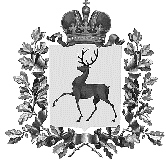 УПРАВЛЕНИЕ ФИНАНСОВАДМИНИСТРАЦИИ ТОНШАЕВСКОГО МУНИЦИПАЛЬНОГО ОКРУГА НИЖЕГОРОДСКОЙ ОБЛАСТИПРИКАЗ02 мая 2023 года    	23-о_________________                                                           №  _________________О внесении изменений в приказ №76-о от 19.12.2022 года «Об утверждении сводной бюджетной росписи бюджета Тоншаевского муниципального округа на 2023 год и на плановый период 2024 и 2025 годов»Во исполнении приказа управления финансов администрации Тоншаевского района от 22 декабря 2020 года №42-о «Об утверждении Порядка составления и ведения сводной бюджетной росписи бюджета Тоншаевского муниципального округа и Порядка составления и ведения бюджетных росписей главных распорядителей (распорядителей) средств бюджета округа и на основании статьи 217 Бюджетного Кодекса РФ- приказываю:Внести в приказ управления финансов администрации Тоншаевского муниципального округа Нижегородской области от 19 декабря 2022 года №76-о «Об утверждении сводной бюджетной росписи бюджета Тоншаевского муниципального округа на 2023 год и на плановый период 2024 и 2025 годов» следующие изменения:Приложение 1 к приказу изложить в новой редакции согласно приложения 1 к настоящему приказу.Приложение 2 к приказу изложить в новой редакции согласно приложения 2 к настоящему приказу.Приложение 3 к приказу изложить в новой редакции согласно приложения 3 к настоящему приказу.Начальник управления:                               	                        Н.В. КуликоваПРИЛОЖЕНИЕ 1к приказу управления финансов администрации Тоншаевского муниципального округа Нижегородской области                     от 02 мая 2023 г. № 23-оСводная бюджетная роспись бюджета округа по ведомственной структуре расходов на 29.04.2023 гПРИЛОЖЕНИЕ 2к приказу управления финансов администрации Тоншаевского муниципального округа Нижегородской области от 02 мая 2023 г. № 23-оЕдиница измерения:                                                                                                                                                                                           руб. коп.ПРИЛОЖЕНИЕ 3к приказу управления финансов администрации Тоншаевского муниципального округа Нижегородской области от 02 мая 2023 г. № 23-оСводная бюджетная роспись по источникам финансирования дефицита бюджета округа                          на 2023 год и на плановый период 2024 и 2025 годов                                                             	(тыс. рублей)              Дата печати:02.05.202302.05.2023              Единица измерения:руб.КБККБККБККБККБККБК2023 год2024 год2024 годНаименование КВСРКВСРКФСРКЦСРКВРДоп. ФК2023 год2024 год2024 год123456789Администрация Тоншаевского муниципального округа Нижегородской области487010266001010001210001 615 300,001 615 300,001 615 300,00Администрация Тоншаевского муниципального округа Нижегородской области48701026600101000129000481 000,00481 000,00481 000,00Администрация Тоншаевского муниципального округа Нижегородской области4870104660010019012100019 551 500,0019 551 500,0019 551 500,00Администрация Тоншаевского муниципального округа Нижегородской области4870104660010019012103010 577 305,003 192 228,0012 288 728,00Администрация Тоншаевского муниципального округа Нижегородской области48701046600100190122000109 600,0054 000,0054 000,00Администрация Тоншаевского муниципального округа Нижегородской области487010466001001901290005 828 000,005 828 000,005 828 000,00Администрация Тоншаевского муниципального округа Нижегородской области487010466001001902420001 641 500,001 641 500,001 641 500,00Администрация Тоншаевского муниципального округа Нижегородской области487010466001001902440001 050 700,001 108 900,001 108 900,00Администрация Тоншаевского муниципального округа Нижегородской области487010466001001908520003 900,000,000,00Администрация Тоншаевского муниципального округа Нижегородской области48701046600173940121000362 300,00362 300,00362 300,00Администрация Тоншаевского муниципального округа Нижегородской области48701046600173940129000107 300,00107 300,00107 300,00Администрация Тоншаевского муниципального округа Нижегородской области4870104660017394024200033 300,0033 300,0033 300,00Администрация Тоншаевского муниципального округа Нижегородской области48701046600526000244000100 000,00100 000,00100 000,00Администрация Тоншаевского муниципального округа Нижегородской области487010566003512002441002 100,002 200,0013 700,00Администрация Тоншаевского муниципального округа Нижегородской области48701076600402010880000400 000,000,000,00Администрация Тоншаевского муниципального округа Нижегородской области48701131450228810244000175 000,00175 000,00175 000,00Администрация Тоншаевского муниципального округа Нижегородской области4870113161012985024400050 000,0050 000,0050 000,00Администрация Тоншаевского муниципального округа Нижегородской области487011366002005901210002 843 759,002 851 500,002 851 500,00Администрация Тоншаевского муниципального округа Нижегородской области4870113660020059012200013 800,0013 800,0013 800,00Администрация Тоншаевского муниципального округа Нижегородской области48701136600200590129000851 793,48844 000,00844 000,00Администрация Тоншаевского муниципального округа Нижегородской области487011366002005902440005 348 622,922 972 782,242 972 782,24Администрация Тоншаевского муниципального округа Нижегородской области487011366002005902470002 233 388,002 233 388,002 233 388,00Администрация Тоншаевского муниципального округа Нижегородской области487011366002005903210007 741,000,000,00Администрация Тоншаевского муниципального округа Нижегородской области487011366002452101110002 532 500,002 532 500,002 532 500,00Администрация Тоншаевского муниципального округа Нижегородской области48701136600245210119000755 700,00755 700,00755 700,00Администрация Тоншаевского муниципального округа Нижегородской области48701136600245210242000397 222,98401 000,00401 000,00Администрация Тоншаевского муниципального округа Нижегородской области48701136600245210244000132 477,02128 700,00128 700,00Администрация Тоншаевского муниципального округа Нижегородской области4870113660052502085300030 000,0030 000,0030 000,00Администрация Тоншаевского муниципального округа Нижегородской области48701136600525280244000127 000,0065 000,0065 000,00Администрация Тоншаевского муниципального округа Нижегородской области4870113660052528032300025 000,0025 000,0025 000,00Администрация Тоншаевского муниципального округа Нижегородской области4870113660052528083100010 300,000,000,00Администрация Тоншаевского муниципального округа Нижегородской области4870113660052528085300015 000,0015 000,0015 000,00Администрация Тоншаевского муниципального округа Нижегородской области4870113660С10059024400012 000,0012 000,0012 000,00Администрация Тоншаевского муниципального округа Нижегородской области48702036600351180121000441 400,00461 200,00477 500,00Администрация Тоншаевского муниципального округа Нижегородской области48702036600351180122000500,00500,00500,00Администрация Тоншаевского муниципального округа Нижегородской области48702036600351180129000130 200,00136 300,00141 200,00Администрация Тоншаевского муниципального округа Нижегородской области4870203660035118024200014 100,0014 100,0014 100,00Администрация Тоншаевского муниципального округа Нижегородской области4870203660035118024400010 000,0010 000,0010 000,00Администрация Тоншаевского муниципального округа Нижегородской области48703090410125110244000500 000,00500 000,00500 000,00Администрация Тоншаевского муниципального округа Нижегородской области4870309043010059024400073 500,0073 500,0073 500,00Администрация Тоншаевского муниципального округа Нижегородской области487030966002005901210003 075 400,003 075 400,003 075 400,00Администрация Тоншаевского муниципального округа Нижегородской области487030966002005901220003 400,003 400,003 400,00Администрация Тоншаевского муниципального округа Нижегородской области48703096600200590129000920 000,00920 000,00920 000,00Администрация Тоншаевского муниципального округа Нижегородской области48703096600200590242000725 338,00566 450,00566 450,00Администрация Тоншаевского муниципального округа Нижегородской области48703096600200590244000304 505,0048 350,0048 350,00Администрация Тоншаевского муниципального округа Нижегородской области4870310042012511024400050 000,0050 000,0050 000,00Администрация Тоншаевского муниципального округа Нижегородской области4870310042012513024400050 000,0050 000,0050 000,00Администрация Тоншаевского муниципального округа Нижегородской области48704081450520800244000932 717,76932 717,76932 717,76Администрация Тоншаевского муниципального округа Нижегородской области487040814505S261024401262 800,0062 800,0062 800,00Администрация Тоншаевского муниципального округа Нижегородской области487040814505S26102440906 209 100,006 213 800,000,00Администрация Тоншаевского муниципального округа Нижегородской области487040823601205008120001 000 000,001 000 000,001 000 000,00Администрация Тоншаевского муниципального округа Нижегородской области487040823602205008120001 000 000,000,000,00Администрация Тоншаевского муниципального округа Нижегородской области487040914408S22102440120,00500 000,00500 000,00Администрация Тоншаевского муниципального округа Нижегородской области487040914410S26002440128 647 900,000,000,00Администрация Тоншаевского муниципального округа Нижегородской области487040966005020302440001 629 900,000,000,00Администрация Тоншаевского муниципального округа Нижегородской области48704100410125120242000502 200,00362 200,00362 200,00Администрация Тоншаевского муниципального округа Нижегородской области487041208213290308110001 200 000,001 200 000,001 200 000,00Администрация Тоншаевского муниципального округа Нижегородской области48704120831300590612000529 500,00529 500,00529 500,00Администрация Тоншаевского муниципального округа Нижегородской области487041208413005906110006 414 200,006 414 200,006 414 200,00Администрация Тоншаевского муниципального округа Нижегородской области48704126600520700812000134 373,420,000,00Администрация Тоншаевского муниципального округа Нижегородской области4870412660052080024400050 000,0050 000,0050 000,00Администрация Тоншаевского муниципального округа Нижегородской области487050103401030304120001 151 527,270,000,00Администрация Тоншаевского муниципального округа Нижегородской области487050103401L57604120121 096 433,200,000,00Администрация Тоншаевского муниципального округа Нижегородской области487050103401L5760412090352 400,000,000,00Администрация Тоншаевского муниципального округа Нижегородской области487050103401L57604121008 456 800,000,000,00Администрация Тоншаевского муниципального округа Нижегородской области487050109401S21202440124 440 000,000,000,00Администрация Тоншаевского муниципального округа Нижегородской области487050109401S212024409020 675 400,000,000,00Администрация Тоншаевского муниципального округа Нижегородской области487050109501S262041201273 405,000,000,00Администрация Тоншаевского муниципального округа Нижегородской области487050109501S262041209013 599 088,170,000,00Администрация Тоншаевского муниципального округа Нижегородской области4870501095F367483412000189 244 547,800,000,00Администрация Тоншаевского муниципального округа Нижегородской области4870501095F3674844120906 308 151,560,000,00Администрация Тоншаевского муниципального округа Нижегородской области4870501095F36748S4120001 651 595,000,000,00Администрация Тоншаевского муниципального округа Нижегородской области4870501660050303024700011 203,970,000,00Администрация Тоншаевского муниципального округа Нижегородской области487050166005030308310006 000,000,000,00Администрация Тоншаевского муниципального округа Нижегородской области487050218101S22902440008 320 000,000,000,00Администрация Тоншаевского муниципального округа Нижегородской области487050218101S22902440122 048 808,760,000,00Администрация Тоншаевского муниципального округа Нижегородской области487050218209S26702440005 158 200,003 186 300,003 186 300,00Администрация Тоншаевского муниципального округа Нижегородской области487050218209S2670244012271 485,79167 700,00167 700,00Администрация Тоншаевского муниципального округа Нижегородской области487050218309S2870244000971 600,00300 200,00300 200,00Администрация Тоншаевского муниципального округа Нижегородской области487050218309S287024401251 136,8415 800,0015 800,00Администрация Тоншаевского муниципального округа Нижегородской области487050220201050308110001 200 000,001 200 000,001 200 000,00Администрация Тоншаевского муниципального округа Нижегородской области487050220204050308120003 000 000,000,000,00Администрация Тоншаевского муниципального округа Нижегородской области487050266003210002440901 591 886,520,000,00Администрация Тоншаевского муниципального округа Нижегородской области487050266005050302440001 021 496,0380 000,0080 000,00Администрация Тоншаевского муниципального округа Нижегородской области48705026600505030414000200 000,00200 000,00200 000,00Администрация Тоншаевского муниципального округа Нижегородской области48705036600504050244000100 000,000,000,00Администрация Тоншаевского муниципального округа Нижегородской области48705056600200590121000802 600,00802 600,00802 600,00Администрация Тоншаевского муниципального округа Нижегородской области48705056600200590129000239 000,00239 000,00239 000,00Администрация Тоншаевского муниципального округа Нижегородской области487050566002005902420008 957,006 000,006 000,00Администрация Тоншаевского муниципального округа Нижегородской области487050566002005902440004 000,004 000,004 000,00Администрация Тоншаевского муниципального округа Нижегородской области487050566003739302440903 600,003 600,003 600,00Администрация Тоншаевского муниципального округа Нижегородской области487100166005252903210005 000 000,005 000 000,005 000 000,00Администрация Тоншаевского муниципального округа Нижегородской области487100366003513503221000,000,006 325 700,00Администрация Тоншаевского муниципального округа Нижегородской области487100366003517603221000,002 025 500,002 108 600,00Администрация Тоншаевского муниципального округа Нижегородской области487100409101L4970322012225 000,00225 000,00225 000,00Администрация Тоншаевского муниципального округа Нижегородской области487100409101L4970322090893 080,92243 600,00240 400,00Администрация Тоншаевского муниципального округа Нижегородской области487100409101L4970322100325 000,6591 000,0087 300,00Администрация Тоншаевского муниципального округа Нижегородской области487100466003731203230900,0059 500,0057 500,00Администрация Тоншаевского муниципального округа Нижегородской области487100466003R082041209016 590 000,0018 960 000,0016 590 000,00Администрация Тоншаевского муниципального округа Нижегородской области4871006660052528031300028 800,0028 800,0028 800,00Администрация Тоншаевского муниципального округа Нижегородской области48712021710102050621000471 450,00471 450,00471 450,00Администрация Тоншаевского муниципального округа Нижегородской области487120217201S2050621012579 275,60500 650,00500 650,00Администрация Тоншаевского муниципального округа Нижегородской области487120217201S20506210902 317 102,202 002 600,002 002 600,00Березятско-Ложкинский территориальный отдел015010466001001901210001 465 000,001 465 000,001 465 000,00Березятско-Ложкинский территориальный отдел01501046600100190129000442 100,00442 100,00442 100,00Березятско-Ложкинский территориальный отдел0150104660010019024200043 700,0043 700,0043 700,00Березятско-Ложкинский территориальный отдел0150104660010019024400034 500,0034 500,0034 500,00Березятско-Ложкинский территориальный отдел01501136600200590121000303 500,00303 500,00303 500,00Березятско-Ложкинский территориальный отдел0150113660020059012900091 500,0091 500,0091 500,00Березятско-Ложкинский территориальный отдел01501136600200590244000189 657,73196 100,00196 100,00Березятско-Ложкинский территориальный отдел0150113660020059024700074 500,0074 500,0074 500,00Березятско-Ложкинский территориальный отдел0150113660052528024400015 000,0015 000,0015 000,00Березятско-Ложкинский территориальный отдел015011366005252803230005 000,005 000,005 000,00Березятско-Ложкинский территориальный отдел0150309042012514024400042 075,0042 075,0042 075,00Березятско-Ложкинский территориальный отдел01503100420100590244000159 000,00159 000,00159 000,00Березятско-Ложкинский территориальный отдел015031066002005901210002 339 000,002 339 000,002 339 000,00Березятско-Ложкинский территориальный отдел01503106600200590129000705 200,00705 200,00705 200,00Березятско-Ложкинский территориальный отдел015040914503020302440002 578 000,000,000,00Березятско-Ложкинский территориальный отдел01504096600502030244000832 000,00832 000,00832 000,00Березятско-Ложкинский территориальный отдел01504126600520800244000343 500,000,000,00Березятско-Ложкинский территориальный отдел01505032350204010247000313 782,11313 782,11313 782,11Березятско-Ложкинский территориальный отдел01505036600504010244000318 407,14318 407,14318 407,14Березятско-Ложкинский территориальный отдел01505036600504010247000333 810,75333 810,75333 810,75Березятско-Ложкинский территориальный отдел01505036600504050244000467 086,27320 644,00320 644,00Березятско-Ложкинский территориальный отдел01505056600200590121000406 400,00406 400,00406 400,00Березятско-Ложкинский территориальный отдел01505056600200590129000123 800,00123 800,00123 800,00Березятско-Ложкинский территориальный отдел0151003215032902032100019 429,770,000,00Березятско-Ложкинский территориальный отдел0151102111012527024400020 000,0020 000,0020 000,00ОТДЕЛ КУЛЬТУРЫ, ТУРИЗМА И НАРОДНО-ХУДОЖЕСТВЕННЫХ ПРОМЫСЛОВ АДМИНИСТРАЦИИ ТОНШАЕВСКОГО МУНИЦИПАЛЬНОГО ОКРУГА НИЖЕГОРОДСКОЙ ОБЛАСТИ057070302401423106110005 852 800,005 792 800,005 792 800,00ОТДЕЛ КУЛЬТУРЫ, ТУРИЗМА И НАРОДНО-ХУДОЖЕСТВЕННЫХ ПРОМЫСЛОВ АДМИНИСТРАЦИИ ТОНШАЕВСКОГО МУНИЦИПАЛЬНОГО ОКРУГА НИЖЕГОРОДСКОЙ ОБЛАСТИ057070302403220006120001 000 000,000,000,00ОТДЕЛ КУЛЬТУРЫ, ТУРИЗМА И НАРОДНО-ХУДОЖЕСТВЕННЫХ ПРОМЫСЛОВ АДМИНИСТРАЦИИ ТОНШАЕВСКОГО МУНИЦИПАЛЬНОГО ОКРУГА НИЖЕГОРОДСКОЙ ОБЛАСТИ057070302403423106120001 799 621,050,000,00ОТДЕЛ КУЛЬТУРЫ, ТУРИЗМА И НАРОДНО-ХУДОЖЕСТВЕННЫХ ПРОМЫСЛОВ АДМИНИСТРАЦИИ ТОНШАЕВСКОГО МУНИЦИПАЛЬНОГО ОКРУГА НИЖЕГОРОДСКОЙ ОБЛАСТИ057070302403S2230612012204 558,950,000,00ОТДЕЛ КУЛЬТУРЫ, ТУРИЗМА И НАРОДНО-ХУДОЖЕСТВЕННЫХ ПРОМЫСЛОВ АДМИНИСТРАЦИИ ТОНШАЕВСКОГО МУНИЦИПАЛЬНОГО ОКРУГА НИЖЕГОРОДСКОЙ ОБЛАСТИ057070302403S22306120901 841 030,580,000,00ОТДЕЛ КУЛЬТУРЫ, ТУРИЗМА И НАРОДНО-ХУДОЖЕСТВЕННЫХ ПРОМЫСЛОВ АДМИНИСТРАЦИИ ТОНШАЕВСКОГО МУНИЦИПАЛЬНОГО ОКРУГА НИЖЕГОРОДСКОЙ ОБЛАСТИ0570801021014421061100024 865 770,0024 565 770,0024 565 770,00ОТДЕЛ КУЛЬТУРЫ, ТУРИЗМА И НАРОДНО-ХУДОЖЕСТВЕННЫХ ПРОМЫСЛОВ АДМИНИСТРАЦИИ ТОНШАЕВСКОГО МУНИЦИПАЛЬНОГО ОКРУГА НИЖЕГОРОДСКОЙ ОБЛАСТИ057080102102442106120000,00100 000,00100 000,00ОТДЕЛ КУЛЬТУРЫ, ТУРИЗМА И НАРОДНО-ХУДОЖЕСТВЕННЫХ ПРОМЫСЛОВ АДМИНИСТРАЦИИ ТОНШАЕВСКОГО МУНИЦИПАЛЬНОГО ОКРУГА НИЖЕГОРОДСКОЙ ОБЛАСТИ057080102102L51906120123 666,743 666,741 929,59ОТДЕЛ КУЛЬТУРЫ, ТУРИЗМА И НАРОДНО-ХУДОЖЕСТВЕННЫХ ПРОМЫСЛОВ АДМИНИСТРАЦИИ ТОНШАЕВСКОГО МУНИЦИПАЛЬНОГО ОКРУГА НИЖЕГОРОДСКОЙ ОБЛАСТИ057080102102L519061209014 666,9714 666,9715 907,72ОТДЕЛ КУЛЬТУРЫ, ТУРИЗМА И НАРОДНО-ХУДОЖЕСТВЕННЫХ ПРОМЫСЛОВ АДМИНИСТРАЦИИ ТОНШАЕВСКОГО МУНИЦИПАЛЬНОГО ОКРУГА НИЖЕГОРОДСКОЙ ОБЛАСТИ057080102102L519061210046 444,5446 444,5445 275,57ОТДЕЛ КУЛЬТУРЫ, ТУРИЗМА И НАРОДНО-ХУДОЖЕСТВЕННЫХ ПРОМЫСЛОВ АДМИНИСТРАЦИИ ТОНШАЕВСКОГО МУНИЦИПАЛЬНОГО ОКРУГА НИЖЕГОРОДСКОЙ ОБЛАСТИ057080102105442106120000,00200 000,00200 000,00ОТДЕЛ КУЛЬТУРЫ, ТУРИЗМА И НАРОДНО-ХУДОЖЕСТВЕННЫХ ПРОМЫСЛОВ АДМИНИСТРАЦИИ ТОНШАЕВСКОГО МУНИЦИПАЛЬНОГО ОКРУГА НИЖЕГОРОДСКОЙ ОБЛАСТИ057080102201441106110003 560 200,003 560 200,003 560 200,00ОТДЕЛ КУЛЬТУРЫ, ТУРИЗМА И НАРОДНО-ХУДОЖЕСТВЕННЫХ ПРОМЫСЛОВ АДМИНИСТРАЦИИ ТОНШАЕВСКОГО МУНИЦИПАЛЬНОГО ОКРУГА НИЖЕГОРОДСКОЙ ОБЛАСТИ0570801023014401061100036 910 430,0038 069 430,0038 069 430,00ОТДЕЛ КУЛЬТУРЫ, ТУРИЗМА И НАРОДНО-ХУДОЖЕСТВЕННЫХ ПРОМЫСЛОВ АДМИНИСТРАЦИИ ТОНШАЕВСКОГО МУНИЦИПАЛЬНОГО ОКРУГА НИЖЕГОРОДСКОЙ ОБЛАСТИ057080102302L467061201240 966,2440 966,2444 170,41ОТДЕЛ КУЛЬТУРЫ, ТУРИЗМА И НАРОДНО-ХУДОЖЕСТВЕННЫХ ПРОМЫСЛОВ АДМИНИСТРАЦИИ ТОНШАЕВСКОГО МУНИЦИПАЛЬНОГО ОКРУГА НИЖЕГОРОДСКОЙ ОБЛАСТИ057080102302L4670612090163 864,94163 864,94176 681,65ОТДЕЛ КУЛЬТУРЫ, ТУРИЗМА И НАРОДНО-ХУДОЖЕСТВЕННЫХ ПРОМЫСЛОВ АДМИНИСТРАЦИИ ТОНШАЕВСКОГО МУНИЦИПАЛЬНОГО ОКРУГА НИЖЕГОРОДСКОЙ ОБЛАСТИ057080102302L4670612100518 905,27518 905,27502 862,87ОТДЕЛ КУЛЬТУРЫ, ТУРИЗМА И НАРОДНО-ХУДОЖЕСТВЕННЫХ ПРОМЫСЛОВ АДМИНИСТРАЦИИ ТОНШАЕВСКОГО МУНИЦИПАЛЬНОГО ОКРУГА НИЖЕГОРОДСКОЙ ОБЛАСТИ05708010230444010612000555 367,02555 367,02553 900,00ОТДЕЛ КУЛЬТУРЫ, ТУРИЗМА И НАРОДНО-ХУДОЖЕСТВЕННЫХ ПРОМЫСЛОВ АДМИНИСТРАЦИИ ТОНШАЕВСКОГО МУНИЦИПАЛЬНОГО ОКРУГА НИЖЕГОРОДСКОЙ ОБЛАСТИ05708010230744010612000300 000,00300 000,00300 000,00ОТДЕЛ КУЛЬТУРЫ, ТУРИЗМА И НАРОДНО-ХУДОЖЕСТВЕННЫХ ПРОМЫСЛОВ АДМИНИСТРАЦИИ ТОНШАЕВСКОГО МУНИЦИПАЛЬНОГО ОКРУГА НИЖЕГОРОДСКОЙ ОБЛАСТИ05708010250144110611000693 080,00693 080,00693 080,00ОТДЕЛ КУЛЬТУРЫ, ТУРИЗМА И НАРОДНО-ХУДОЖЕСТВЕННЫХ ПРОМЫСЛОВ АДМИНИСТРАЦИИ ТОНШАЕВСКОГО МУНИЦИПАЛЬНОГО ОКРУГА НИЖЕГОРОДСКОЙ ОБЛАСТИ0570801213032902061200050 000,0050 000,0050 000,00ОТДЕЛ КУЛЬТУРЫ, ТУРИЗМА И НАРОДНО-ХУДОЖЕСТВЕННЫХ ПРОМЫСЛОВ АДМИНИСТРАЦИИ ТОНШАЕВСКОГО МУНИЦИПАЛЬНОГО ОКРУГА НИЖЕГОРОДСКОЙ ОБЛАСТИ05708020230545210111000188 400,00188 400,00188 400,00ОТДЕЛ КУЛЬТУРЫ, ТУРИЗМА И НАРОДНО-ХУДОЖЕСТВЕННЫХ ПРОМЫСЛОВ АДМИНИСТРАЦИИ ТОНШАЕВСКОГО МУНИЦИПАЛЬНОГО ОКРУГА НИЖЕГОРОДСКОЙ ОБЛАСТИ0570802023054521011900055 390,0055 390,0055 390,00ОТДЕЛ КУЛЬТУРЫ, ТУРИЗМА И НАРОДНО-ХУДОЖЕСТВЕННЫХ ПРОМЫСЛОВ АДМИНИСТРАЦИИ ТОНШАЕВСКОГО МУНИЦИПАЛЬНОГО ОКРУГА НИЖЕГОРОДСКОЙ ОБЛАСТИ057080402701001901210001 241 700,001 241 700,001 241 700,00ОТДЕЛ КУЛЬТУРЫ, ТУРИЗМА И НАРОДНО-ХУДОЖЕСТВЕННЫХ ПРОМЫСЛОВ АДМИНИСТРАЦИИ ТОНШАЕВСКОГО МУНИЦИПАЛЬНОГО ОКРУГА НИЖЕГОРОДСКОЙ ОБЛАСТИ05708040270100190129000371 900,00371 900,00371 900,00ОТДЕЛ КУЛЬТУРЫ, ТУРИЗМА И НАРОДНО-ХУДОЖЕСТВЕННЫХ ПРОМЫСЛОВ АДМИНИСТРАЦИИ ТОНШАЕВСКОГО МУНИЦИПАЛЬНОГО ОКРУГА НИЖЕГОРОДСКОЙ ОБЛАСТИ0570804027010019024200012 000,008 000,008 000,00ОТДЕЛ КУЛЬТУРЫ, ТУРИЗМА И НАРОДНО-ХУДОЖЕСТВЕННЫХ ПРОМЫСЛОВ АДМИНИСТРАЦИИ ТОНШАЕВСКОГО МУНИЦИПАЛЬНОГО ОКРУГА НИЖЕГОРОДСКОЙ ОБЛАСТИ0570804027010019024400032 000,0032 000,0032 000,00ОТДЕЛ КУЛЬТУРЫ, ТУРИЗМА И НАРОДНО-ХУДОЖЕСТВЕННЫХ ПРОМЫСЛОВ АДМИНИСТРАЦИИ ТОНШАЕВСКОГО МУНИЦИПАЛЬНОГО ОКРУГА НИЖЕГОРОДСКОЙ ОБЛАСТИ057080402702452101210002 800 000,002 800 000,002 800 000,00ОТДЕЛ КУЛЬТУРЫ, ТУРИЗМА И НАРОДНО-ХУДОЖЕСТВЕННЫХ ПРОМЫСЛОВ АДМИНИСТРАЦИИ ТОНШАЕВСКОГО МУНИЦИПАЛЬНОГО ОКРУГА НИЖЕГОРОДСКОЙ ОБЛАСТИ05708040270245210129000839 600,00839 600,00839 600,00ОТДЕЛ КУЛЬТУРЫ, ТУРИЗМА И НАРОДНО-ХУДОЖЕСТВЕННЫХ ПРОМЫСЛОВ АДМИНИСТРАЦИИ ТОНШАЕВСКОГО МУНИЦИПАЛЬНОГО ОКРУГА НИЖЕГОРОДСКОЙ ОБЛАСТИ05708040270245210242000271 500,00269 000,00269 000,00ОТДЕЛ КУЛЬТУРЫ, ТУРИЗМА И НАРОДНО-ХУДОЖЕСТВЕННЫХ ПРОМЫСЛОВ АДМИНИСТРАЦИИ ТОНШАЕВСКОГО МУНИЦИПАЛЬНОГО ОКРУГА НИЖЕГОРОДСКОЙ ОБЛАСТИ0570804027024521024400044 974,5047 200,0047 200,00ОТДЕЛ КУЛЬТУРЫ, ТУРИЗМА И НАРОДНО-ХУДОЖЕСТВЕННЫХ ПРОМЫСЛОВ АДМИНИСТРАЦИИ ТОНШАЕВСКОГО МУНИЦИПАЛЬНОГО ОКРУГА НИЖЕГОРОДСКОЙ ОБЛАСТИ0570804027034521012100014 405 480,0013 438 480,0013 438 480,00ОТДЕЛ КУЛЬТУРЫ, ТУРИЗМА И НАРОДНО-ХУДОЖЕСТВЕННЫХ ПРОМЫСЛОВ АДМИНИСТРАЦИИ ТОНШАЕВСКОГО МУНИЦИПАЛЬНОГО ОКРУГА НИЖЕГОРОДСКОЙ ОБЛАСТИ057080402703452101290004 329 350,004 037 350,004 037 350,00ОТДЕЛ КУЛЬТУРЫ, ТУРИЗМА И НАРОДНО-ХУДОЖЕСТВЕННЫХ ПРОМЫСЛОВ АДМИНИСТРАЦИИ ТОНШАЕВСКОГО МУНИЦИПАЛЬНОГО ОКРУГА НИЖЕГОРОДСКОЙ ОБЛАСТИ05708040270345210244000219 834,75329 000,00329 000,00ОТДЕЛ КУЛЬТУРЫ, ТУРИЗМА И НАРОДНО-ХУДОЖЕСТВЕННЫХ ПРОМЫСЛОВ АДМИНИСТРАЦИИ ТОНШАЕВСКОГО МУНИЦИПАЛЬНОГО ОКРУГА НИЖЕГОРОДСКОЙ ОБЛАСТИ0570804027034521024700088 165,2583 000,0083 000,00ОТДЕЛ КУЛЬТУРЫ, ТУРИЗМА И НАРОДНО-ХУДОЖЕСТВЕННЫХ ПРОМЫСЛОВ АДМИНИСТРАЦИИ ТОНШАЕВСКОГО МУНИЦИПАЛЬНОГО ОКРУГА НИЖЕГОРОДСКОЙ ОБЛАСТИ057080402703452108530007 725,508 000,008 000,00ОТДЕЛ КУЛЬТУРЫ, ТУРИЗМА И НАРОДНО-ХУДОЖЕСТВЕННЫХ ПРОМЫСЛОВ АДМИНИСТРАЦИИ ТОНШАЕВСКОГО МУНИЦИПАЛЬНОГО ОКРУГА НИЖЕГОРОДСКОЙ ОБЛАСТИ05710062110129040631000661 200,00661 200,00661 200,00Одошнурский территориальный отдел018010466001001901210001 585 000,001 585 000,001 585 000,00Одошнурский территориальный отдел01801046600100190129000468 700,00468 700,00468 700,00Одошнурский территориальный отдел01801046600100190242000106 500,00106 500,00106 500,00Одошнурский территориальный отдел0180104660010019024400030 400,0030 400,0030 400,00Одошнурский территориальный отдел01801136600200590121000263 500,00263 500,00263 500,00Одошнурский территориальный отдел0180113660020059012900078 100,0078 100,0078 100,00Одошнурский территориальный отдел01801136600200590244000159 500,00158 500,00158 500,00Одошнурский территориальный отдел01801136600200590247000192 500,00193 500,00193 500,00Одошнурский территориальный отдел018011366005252802440008 436,005 000,005 000,00Одошнурский территориальный отдел0180309042012514024400015 000,0015 000,0015 000,00Одошнурский территориальный отдел018031004201251202440005 200,005 200,005 200,00Одошнурский территориальный отдел01803106600200590121000197 000,00197 000,00197 000,00Одошнурский территориальный отдел0180310660020059012900059 100,0059 100,0059 100,00Одошнурский территориальный отдел01804096600502030244000291 200,00291 200,00291 200,00Одошнурский территориальный отдел01805030340304050244000153 000,000,000,00Одошнурский территориальный отдел018050303403L5760244012307 676,200,000,00Одошнурский территориальный отдел018050303403L576024409042 996,440,000,00Одошнурский территориальный отдел018050303403L57602441001 031 914,560,000,00Одошнурский территориальный отдел01805032350204010247000703 849,44703 849,44703 849,44Одошнурский территориальный отдел01805036600504010244000151 999,80190 000,00190 000,00Одошнурский территориальный отдел01805036600504010247000748 776,00748 776,00748 776,00Одошнурский территориальный отдел0180503660050405024200035 000,000,000,00Одошнурский территориальный отдел01805036600504050244000408 226,56408 226,56408 226,56Одошнурский территориальный отдел01805056600200590121000794 000,00794 000,00794 000,00Одошнурский территориальный отдел01805056600200590129000239 800,00239 800,00239 800,00Одошнурский территориальный отдел0181102111012527024400035 564,0036 000,0036 000,00Отдел по управлению муниципальным имуществом и земельными ресурсами Тоншаевского муниципального округа Нижегородской области36601130510129010244000200 000,00200 000,00200 000,00Отдел по управлению муниципальным имуществом и земельными ресурсами Тоншаевского муниципального округа Нижегородской области366011305201001901210002 206 195,002 206 200,002 206 200,00Отдел по управлению муниципальным имуществом и земельными ресурсами Тоншаевского муниципального округа Нижегородской области366011305201001901220004 000,004 000,004 000,00Отдел по управлению муниципальным имуществом и земельными ресурсами Тоншаевского муниципального округа Нижегородской области36601130520100190129000666 400,00666 400,00666 400,00Отдел по управлению муниципальным имуществом и земельными ресурсами Тоншаевского муниципального округа Нижегородской области36601130520100190242000208 000,00208 000,00208 000,00Отдел по управлению муниципальным имуществом и земельными ресурсами Тоншаевского муниципального округа Нижегородской области36601130520100190244000216 000,00216 000,00216 000,00Отдел по управлению муниципальным имуществом и земельными ресурсами Тоншаевского муниципального округа Нижегородской области366011305201001908530005,000,000,00Отдел по управлению муниципальным имуществом и земельными ресурсами Тоншаевского муниципального округа Нижегородской области36601130530100190121000455 000,00455 000,00455 000,00Отдел по управлению муниципальным имуществом и земельными ресурсами Тоншаевского муниципального округа Нижегородской области36601130530100190129000138 000,00138 000,00138 000,00Отдел по управлению муниципальным имуществом и земельными ресурсами Тоншаевского муниципального округа Нижегородской области36601131920100190121000380 000,00380 000,00380 000,00Отдел по управлению муниципальным имуществом и земельными ресурсами Тоншаевского муниципального округа Нижегородской области36601131920100190129000114 000,00114 000,00114 000,00Отдел по управлению муниципальным имуществом и земельными ресурсами Тоншаевского муниципального округа Нижегородской области3660113660052528024200043 827,890,000,00Отдел по управлению муниципальным имуществом и земельными ресурсами Тоншаевского муниципального округа Нижегородской области3660113660052528024400070 000,0070 000,0070 000,00Отдел по управлению муниципальным имуществом и земельными ресурсами Тоншаевского муниципального округа Нижегородской области366011366005252802470001 056 172,11400 000,00400 000,00Отдел по управлению муниципальным имуществом и земельными ресурсами Тоншаевского муниципального округа Нижегородской области366041205102290202440001 000 000,001 000 000,001 000 000,00Отдел по управлению муниципальным имуществом и земельными ресурсами Тоншаевского муниципального округа Нижегородской области36605016600503030243000191 500,00191 500,00191 500,00Отдел по управлению муниципальным имуществом и земельными ресурсами Тоншаевского муниципального округа Нижегородской области36605016600503030244000420 000,00420 000,00420 000,00Ошминский территориальный отдел019010466001001901210001 953 000,001 953 000,001 953 000,00Ошминский территориальный отдел01901046600100190129000589 800,00589 800,00589 800,00Ошминский территориальный отдел01901046600100190242000130 100,00126 500,00126 500,00Ошминский территориальный отдел01901046600100190244000129 300,00143 800,00143 800,00Ошминский территориальный отдел019011366002005901210002 986 800,002 986 800,002 986 800,00Ошминский территориальный отдел01901136600200590129000902 000,00902 000,00902 000,00Ошминский территориальный отдел019011366002005902440001 456 022,591 559 024,001 559 024,00Ошминский территориальный отдел01901136600200590247000565 000,00565 000,00565 000,00Ошминский территориальный отдел0190113660052528032300035 000,0035 000,0035 000,00Ошминский территориальный отдел0190309042012514024400067 000,0067 000,0067 000,00Ошминский территориальный отдел0190310042010059024400073 026,00225 000,00225 000,00Ошминский территориальный отдел0190310042010059024700060 000,0060 000,0060 000,00Ошминский территориальный отдел01903100420125150244000570 000,000,000,00Ошминский территориальный отдел019031066002005901210003 995 000,003 995 000,003 995 000,00Ошминский территориальный отдел019031066002005901290001 206 600,001 206 600,001 206 600,00Ошминский территориальный отдел019040966005020302440002 860 708,003 191 808,003 191 808,00Ошминский территориальный отдел01905030340304050244000202 529,780,000,00Ошминский территориальный отдел019050303403L5760244012136 904,000,000,00Ошминский территориальный отдел019050303403L5760244090792 011,000,000,00Ошминский территориальный отдел019050366003S268024401272 500,0072 500,0072 500,00Ошминский территориальный отдел019050366003S26802440901 008 450,001 008 450,001 008 450,00Ошминский территориальный отдел01905036600504010244000248 000,00248 000,00248 000,00Ошминский территориальный отдел019050366005040102470001 538 001,411 485 000,001 485 000,00Ошминский территориальный отдел01905036600504010853000500,00500,00500,00Ошминский территориальный отдел01905056600200590121000717 700,00717 700,00717 700,00Ошминский территориальный отдел01905056600200590129000216 700,00216 700,00216 700,00Ошминский территориальный отдел019110211101252702440003 974,0030 000,0030 000,00Пижемский территориальный отдел011010466001001901210001 585 000,001 585 000,001 585 000,00Пижемский территориальный отдел01101046600100190129000473 000,00473 000,00473 000,00Пижемский территориальный отдел01101046600100190242000121 300,00121 300,00121 300,00Пижемский территориальный отдел0110104660010019024400048 900,0048 900,0048 900,00Пижемский территориальный отдел011011366002005901210001 054 300,001 054 300,001 054 300,00Пижемский территориальный отдел01101136600200590129000317 100,00317 100,00317 100,00Пижемский территориальный отдел0110113660020059024200091 600,0091 600,0091 600,00Пижемский территориальный отдел01101136600200590244000322 655,00321 560,00321 560,00Пижемский территориальный отдел0110113660020059024700061 000,0061 000,0061 000,00Пижемский территориальный отдел011011366005252802440003 000,003 000,003 000,00Пижемский территориальный отдел0110113660052528032300012 000,0012 000,0012 000,00Пижемский территориальный отдел01103090420125140244000185 350,00185 350,00185 350,00Пижемский территориальный отдел0110310042012516024400020 000,0020 000,0020 000,00Пижемский территориальный отдел01103106600200590121000196 700,00196 700,00196 700,00Пижемский территориальный отдел0110310660020059012900059 400,0059 400,0059 400,00Пижемский территориальный отдел011040914412020302440001 407 490,100,000,00Пижемский территориальный отдел011040914414S2210244012161 030,690,000,00Пижемский территориальный отдел011040914414S22102440903 059 583,030,000,00Пижемский территориальный отдел011040966005020302440002 154 580,002 130 000,002 130 000,00Пижемский территориальный отдел01105030340304050244000372 000,000,000,00Пижемский территориальный отдел011050303403L5760244012460 706,000,000,00Пижемский территориальный отдел011050303403L576024409077 719,190,000,00Пижемский территориальный отдел011050303403L57602441001 865 260,460,000,00Пижемский территориальный отдел011050307101299102440001 933,440,000,00Пижемский территориальный отдел011050310101040502440122 404 543,91465 811,801 000 000,00Пижемский территориальный отдел011050310103S2980244012160 000,00160 000,00160 000,00Пижемский территориальный отдел011050310103S2980244090640 000,00640 000,00640 000,00Пижемский территориальный отдел0110503101F255550244012593 133,63534 188,200,00Пижемский территориальный отдел0110503101F255550244090213 528,11192 307,750,00Пижемский территориальный отдел0110503101F2555502441005 124 674,564 615 386,040,00Пижемский территориальный отдел01105036600504010244000478 719,00478 719,00478 719,00Пижемский территориальный отдел011050366005040102470002 770 000,002 770 000,002 770 000,00Пижемский территориальный отдел01105036600504050244000487 291,00471 312,00471 312,00Пижемский территориальный отдел011050510102S282012101271 997,0071 997,0071 997,00Пижемский территориальный отдел011050510102S2820121090287 988,00287 988,00287 988,00Пижемский территориальный отдел011050510102S282012901221 743,0021 743,0021 743,00Пижемский территориальный отдел011050510102S282012909086 972,0086 972,0086 972,00Пижемский территориальный отдел01105056600200590121000704 115,00704 115,00704 115,00Пижемский территориальный отдел01105056600200590129000212 085,00212 085,00212 085,00Пижемский территориальный отдел0111003215032902032100010 000,000,000,00Пижемский территориальный отдел0111102111020059024400031 000,0031 000,0031 000,00Совет депутатов Тоншаевского муниципального округа Нижегородской области330010366001001901210001 295 308,001 295 308,001 295 308,00Совет депутатов Тоншаевского муниципального округа Нижегородской области3300103660010019012200013 700,0013 700,0013 700,00Совет депутатов Тоншаевского муниципального округа Нижегородской области33001036600100190123000100 000,00100 000,00100 000,00Совет депутатов Тоншаевского муниципального округа Нижегородской области33001036600100190129000384 592,00384 592,00384 592,00Совет депутатов Тоншаевского муниципального округа Нижегородской области3300103660010019024200095 200,0095 200,0095 200,00Совет депутатов Тоншаевского муниципального округа Нижегородской области33001036600100190244000167 300,00171 800,00171 800,00Совет депутатов Тоншаевского муниципального округа Нижегородской области330010366001001908310004 500,000,000,00Совет депутатов Тоншаевского муниципального округа Нижегородской области330010366005260002440009 000,009 000,009 000,00Тоншаевский территориальный отдел012010466001001901210002 623 900,002 623 900,002 623 900,00Тоншаевский территориальный отдел01201046600100190129000769 700,00769 700,00769 700,00Тоншаевский территориальный отдел0120104660010019024200091 500,0086 500,0086 500,00Тоншаевский территориальный отдел01201046600100190244000102 544,0054 900,0054 900,00Тоншаевский территориальный отдел01201136600200590121000321 400,00321 400,00321 400,00Тоншаевский территориальный отдел0120113660020059012900095 000,0095 000,0095 000,00Тоншаевский территориальный отдел01201136600200590242000412 900,00412 900,00412 900,00Тоншаевский территориальный отдел01201136600200590244000451 172,56471 650,88471 650,88Тоншаевский территориальный отдел0120113660020059024700068 670,0068 670,0068 670,00Тоншаевский территориальный отдел0120309042012512024400030 000,0030 000,0030 000,00Тоншаевский территориальный отдел01203090420125140244000187 200,00187 200,00187 200,00Тоншаевский территориальный отдел01203106600200590121000196 700,00196 700,00196 700,00Тоншаевский территориальный отдел0120310660020059012900059 400,0059 400,0059 400,00Тоншаевский территориальный отдел0120405660052522024400050 000,0050 000,0050 000,00Тоншаевский территориальный отдел012040914411020302440002 220 254,450,000,00Тоншаевский территориальный отдел012040914413S2210244012185 618,630,000,00Тоншаевский территориальный отдел012040914413S22102440903 526 753,994 124 100,003 743 500,00Тоншаевский территориальный отдел01204091441502030244000296 777,090,000,00Тоншаевский территориальный отдел012040914415S221024401285 650,680,000,00Тоншаевский территориальный отдел012040914415S22102440901 626 662,980,000,00Тоншаевский территориальный отдел012040966005020302440002 384 504,002 369 904,002 369 904,00Тоншаевский территориальный отдел01205030340304050244000394 088,130,000,00Тоншаевский территориальный отдел01205030340304050244012265 496,780,000,00Тоншаевский территориальный отдел012050303403L5760244012266 395,000,000,00Тоншаевский территориальный отдел012050303403L576024409061 645,070,000,00Тоншаевский территориальный отдел012050303403L57602441001 479 481,660,000,00Тоншаевский территориальный отдел012050307101299102440004 806,150,000,00Тоншаевский территориальный отдел012050310103S2980244012499 200,00499 200,00499 200,00Тоншаевский территориальный отдел012050310103S29802440901 996 500,001 996 500,001 996 500,00Тоншаевский территориальный отдел012050310104S2630244012252 300,000,000,00Тоншаевский территориальный отдел012050310104S263024409025 000 000,000,000,00Тоншаевский территориальный отдел012050323502040102470002 705 144,022 226 846,052 226 846,05Тоншаевский территориальный отдел01205036600322000244000658 951,000,000,00Тоншаевский территориальный отдел012050366003S268024401272 500,0072 500,0072 500,00Тоншаевский территориальный отдел012050366003S26802440901 008 450,001 008 450,001 008 450,00Тоншаевский территориальный отдел01205036600504010244000854 646,03872 840,70872 840,70Тоншаевский территориальный отдел012050366005040102470002 380 447,922 362 253,252 362 253,25Тоншаевский территориальный отдел01205036600504030244000370 000,000,000,00Тоншаевский территориальный отдел012050366005040502440001 148 866,32708 781,12708 781,12Тоншаевский территориальный отдел012050510102S2820121012232 480,00232 480,00232 480,00Тоншаевский территориальный отдел012050510102S2820121090929 919,00929 919,00929 919,00Тоншаевский территориальный отдел012050510102S282012901269 680,0069 680,0069 680,00Тоншаевский территориальный отдел012050510102S2820129090278 721,00278 721,00278 721,00Тоншаевский территориальный отдел01205056600200590121000393 647,00214 985,00214 985,00Тоншаевский территориальный отдел01205056600200590129000117 371,0063 415,0063 415,00Тоншаевский территориальный отдел0121003215032902032100020 000,000,000,00Тоншаевский территориальный отдел0121003660032200032100050 000,000,000,00Тоншаевский территориальный отдел012100366005050003210005 000,000,000,00Управление образования, спорта и молодежной политики администрации Тоншаевского муниципального округа Нижегородской области07401046600173920121000436 300,00436 300,00436 300,00Управление образования, спорта и молодежной политики администрации Тоншаевского муниципального округа Нижегородской области074010466001739201220002 000,002 000,002 000,00Управление образования, спорта и молодежной политики администрации Тоншаевского муниципального округа Нижегородской области07401046600173920129000130 200,00130 200,00130 200,00Управление образования, спорта и молодежной политики администрации Тоншаевского муниципального округа Нижегородской области0740104660017392024200012 000,007 000,007 000,00Управление образования, спорта и молодежной политики администрации Тоншаевского муниципального округа Нижегородской области0740104660017392024400020 300,0025 300,0025 300,00Управление образования, спорта и молодежной политики администрации Тоншаевского муниципального округа Нижегородской области0740701011014201061100039 157 500,0039 157 300,0039 157 300,00Управление образования, спорта и молодежной политики администрации Тоншаевского муниципального округа Нижегородской области0740701011014201062100018 867 000,0018 867 000,0018 867 000,00Управление образования, спорта и молодежной политики администрации Тоншаевского муниципального округа Нижегородской области0740701011017307061100046 377 700,0046 377 700,0046 377 700,00Управление образования, спорта и молодежной политики администрации Тоншаевского муниципального округа Нижегородской области0740701011017307062100023 465 500,0023 465 500,0023 465 500,00Управление образования, спорта и молодежной политики администрации Тоншаевского муниципального округа Нижегородской области07407010110173170612000240 300,00240 300,00240 300,00Управление образования, спорта и молодежной политики администрации Тоншаевского муниципального округа Нижегородской области07407010110173170622000171 600,00171 600,00171 600,00Управление образования, спорта и молодежной политики администрации Тоншаевского муниципального округа Нижегородской области074070101101S2180612000259 078,95259 305,26259 305,26Управление образования, спорта и молодежной политики администрации Тоншаевского муниципального округа Нижегородской области074070101101S21806120904 922 500,004 926 800,004 926 800,00Управление образования, спорта и молодежной политики администрации Тоншаевского муниципального округа Нижегородской области0740702011014211061106338 834 339,0038 834 339,0037 448 039,00Управление образования, спорта и молодежной политики администрации Тоншаевского муниципального округа Нижегородской области0740702011014211061106427 111 946,0027 111 946,0027 111 946,00Управление образования, спорта и молодежной политики администрации Тоншаевского муниципального округа Нижегородской области074070201101421106120633 189 728,48930 500,000,00Управление образования, спорта и молодежной политики администрации Тоншаевского муниципального округа Нижегородской области074070201101421106120642 599 331,520,000,00Управление образования, спорта и молодежной политики администрации Тоншаевского муниципального округа Нижегородской области074070201101530306120007 734 000,007 734 000,007 734 000,00Управление образования, спорта и молодежной политики администрации Тоншаевского муниципального округа Нижегородской области0740702011017307061106396 497 394,0096 497 394,0096 497 394,00Управление образования, спорта и молодежной политики администрации Тоншаевского муниципального округа Нижегородской области0740702011017307061106442 949 706,0042 949 706,0042 949 706,00Управление образования, спорта и молодежной политики администрации Тоншаевского муниципального округа Нижегородской области07407020110173140612000282 300,00282 300,00282 300,00Управление образования, спорта и молодежной политики администрации Тоншаевского муниципального округа Нижегородской области07407020110173180612000622 100,00622 100,00615 100,00Управление образования, спорта и молодежной политики администрации Тоншаевского муниципального округа Нижегородской области074070201101L3040612012490 055,10490 055,10490 055,10Управление образования, спорта и молодежной политики администрации Тоншаевского муниципального округа Нижегородской области074070201101L30406120901 793 384,801 793 384,802 018 375,00Управление образования, спорта и молодежной политики администрации Тоншаевского муниципального округа Нижегородской области074070201101L30406121005 679 052,005 679 052,005 744 605,90Управление образования, спорта и молодежной политики администрации Тоншаевского муниципального округа Нижегородской области074070201101L75006120120,003 591 700,005 956 500,00Управление образования, спорта и молодежной политики администрации Тоншаевского муниципального округа Нижегородской области074070201101L75006120900,0017 743 243,2457 317 653,76Управление образования, спорта и молодежной политики администрации Тоншаевского муниципального округа Нижегородской области074070201101L75006121000,0050 500 000,0050 500 000,00Управление образования, спорта и молодежной политики администрации Тоншаевского муниципального округа Нижегородской области074070201101S2180612064356 173,68404 236,84404 236,84Управление образования, спорта и молодежной политики администрации Тоншаевского муниципального округа Нижегородской области074070201101S21806120906 767 300,007 680 500,007 680 500,00Управление образования, спорта и молодежной политики администрации Тоншаевского муниципального округа Нижегородской области074070201101S2490612012373 733,90373 733,90388 265,50Управление образования, спорта и молодежной политики администрации Тоншаевского муниципального округа Нижегородской области074070201101S24906120902 241 619,002 241 619,002 328 777,80Управление образования, спорта и молодежной политики администрации Тоншаевского муниципального округа Нижегородской области0740702011E1745906120641 524 899,000,000,00Управление образования, спорта и молодежной политики администрации Тоншаевского муниципального округа Нижегородской области074070201202421206120631 500 200,001 500 200,001 485 668,40Управление образования, спорта и молодежной политики администрации Тоншаевского муниципального округа Нижегородской области07407020120242120612064299 800,00299 800,00299 800,00Управление образования, спорта и молодежной политики администрации Тоншаевского муниципального округа Нижегородской области0740702660050500061200050 000,000,000,00Управление образования, спорта и молодежной политики администрации Тоншаевского муниципального округа Нижегородской области074070301201423106110002 334 256,321 784 487,004 621 400,00Управление образования, спорта и молодежной политики администрации Тоншаевского муниципального округа Нижегородской области074070301201423106140002 287 143,682 836 913,000,00Управление образования, спорта и молодежной политики администрации Тоншаевского муниципального округа Нижегородской области07407030120242130612000816 200,00816 200,00816 200,00Управление образования, спорта и молодежной политики администрации Тоншаевского муниципального округа Нижегородской области07407030120242320612000200 000,00200 000,00200 000,00Управление образования, спорта и молодежной политики администрации Тоншаевского муниципального округа Нижегородской области074070301205423106110001 187 255,700,006 115 800,00Управление образования, спорта и молодежной политики администрации Тоншаевского муниципального округа Нижегородской области074070301205423106130000,000,00205 300,00Управление образования, спорта и молодежной политики администрации Тоншаевского муниципального округа Нижегородской области074070301205423106140004 928 544,306 115 800,000,00Управление образования, спорта и молодежной политики администрации Тоншаевского муниципального округа Нижегородской области07407030120542310615000205 300,00205 300,000,00Управление образования, спорта и молодежной политики администрации Тоншаевского муниципального округа Нижегородской области074070301205423106230000,000,00205 300,00Управление образования, спорта и молодежной политики администрации Тоншаевского муниципального округа Нижегородской области07407030120542310625000205 300,00205 300,000,00Управление образования, спорта и молодежной политики администрации Тоншаевского муниципального округа Нижегородской области074070301205423106330000,000,00186 100,00Управление образования, спорта и молодежной политики администрации Тоншаевского муниципального округа Нижегородской области07407030120542310635000186 100,00186 100,000,00Управление образования, спорта и молодежной политики администрации Тоншаевского муниципального округа Нижегородской области074070301205423108130000,000,0045 000,00Управление образования, спорта и молодежной политики администрации Тоншаевского муниципального округа Нижегородской области0740703012054231081600045 000,0045 000,000,00Управление образования, спорта и молодежной политики администрации Тоншаевского муниципального округа Нижегородской области0740703660050500061200065 988,800,000,00Управление образования, спорта и молодежной политики администрации Тоншаевского муниципального округа Нижегородской области074070701202432106110006 216 500,006 216 500,006 216 500,00Управление образования, спорта и молодежной политики администрации Тоншаевского муниципального округа Нижегородской области074070701202432106120002 589 061,31499 957,90451 957,90Управление образования, спорта и молодежной политики администрации Тоншаевского муниципального округа Нижегородской области0740707012027332011100017 200,0017 200,0017 200,00Управление образования, спорта и молодежной политики администрации Тоншаевского муниципального округа Нижегородской области074070701202733201190005 100,005 100,005 100,00Управление образования, спорта и молодежной политики администрации Тоншаевского муниципального округа Нижегородской области07407070120273320360000424 300,00424 300,00424 300,00Управление образования, спорта и молодежной политики администрации Тоншаевского муниципального округа Нижегородской области0740707112012520024400060 000,0060 000,0060 000,00Управление образования, спорта и молодежной политики администрации Тоншаевского муниципального округа Нижегородской области0740707121012520024400060 000,0060 000,0060 000,00Управление образования, спорта и молодежной политики администрации Тоншаевского муниципального округа Нижегородской области0740707131012520024400060 000,0060 000,0060 000,00Управление образования, спорта и молодежной политики администрации Тоншаевского муниципального округа Нижегородской области0740707151012520024400060 000,0060 000,0060 000,00Управление образования, спорта и молодежной политики администрации Тоншаевского муниципального округа Нижегородской области074070901101S22506120123 011 200,003 011 200,003 011 200,00Управление образования, спорта и молодежной политики администрации Тоншаевского муниципального округа Нижегородской области074070901101S22506120903 011 200,003 011 200,003 011 200,00Управление образования, спорта и молодежной политики администрации Тоншаевского муниципального округа Нижегородской области0740709011EВ5179061209076 764,8175 700,0075 700,00Управление образования, спорта и молодежной политики администрации Тоншаевского муниципального округа Нижегородской области0740709011EВ517906121001 842 355,221 816 200,001 816 200,00Управление образования, спорта и молодежной политики администрации Тоншаевского муниципального округа Нижегородской области07407090130173010121000408 572,22361 000,00361 000,00Управление образования, спорта и молодежной политики администрации Тоншаевского муниципального округа Нижегородской области074070901301730101220001 000,001 000,001 000,00Управление образования, спорта и молодежной политики администрации Тоншаевского муниципального округа Нижегородской области07407090130173010129000109 000,00109 000,00109 000,00Управление образования, спорта и молодежной политики администрации Тоншаевского муниципального округа Нижегородской области0740709013017301024200021 500,0021 500,0021 500,00Управление образования, спорта и молодежной политики администрации Тоншаевского муниципального округа Нижегородской области07407090130173010244000226 827,78274 400,00274 400,00Управление образования, спорта и молодежной политики администрации Тоншаевского муниципального округа Нижегородской области074070901501001901210003 899 200,003 899 200,003 899 200,00Управление образования, спорта и молодежной политики администрации Тоншаевского муниципального округа Нижегородской области0740709015010019012200020 000,0020 000,0020 000,00Управление образования, спорта и молодежной политики администрации Тоншаевского муниципального округа Нижегородской области074070901501001901290001 173 000,001 173 000,001 173 000,00Управление образования, спорта и молодежной политики администрации Тоншаевского муниципального округа Нижегородской области0740709015010019024400020 000,0020 000,0020 000,00Управление образования, спорта и молодежной политики администрации Тоншаевского муниципального округа Нижегородской области074070901501452101210572 760 280,132 695 764,002 695 764,00Управление образования, спорта и молодежной политики администрации Тоншаевского муниципального округа Нижегородской области074070901501452101210603 784 508,013 750 000,003 750 000,00Управление образования, спорта и молодежной политики администрации Тоншаевского муниципального округа Нижегородской области074070901501452101210628 460 000,008 460 000,008 460 000,00Управление образования, спорта и молодежной политики администрации Тоншаевского муниципального округа Нижегородской области0740709015014521012205731 000,0021 000,0021 000,00Управление образования, спорта и молодежной политики администрации Тоншаевского муниципального округа Нижегородской области0740709015014521012206016 000,006 000,006 000,00Управление образования, спорта и молодежной политики администрации Тоншаевского муниципального округа Нижегородской области074070901501452101220626 000,006 000,006 000,00Управление образования, спорта и молодежной политики администрации Тоншаевского муниципального округа Нижегородской области07407090150145210129057827 483,87808 000,00808 000,00Управление образования, спорта и молодежной политики администрации Тоншаевского муниципального округа Нижегородской области074070901501452101290601 147 893,981 120 400,001 120 400,00Управление образования, спорта и молодежной политики администрации Тоншаевского муниципального округа Нижегородской области074070901501452101290622 536 800,002 536 800,002 536 800,00Управление образования, спорта и молодежной политики администрации Тоншаевского муниципального округа Нижегородской области0740709015014521024205750 000,0050 000,0050 000,00Управление образования, спорта и молодежной политики администрации Тоншаевского муниципального округа Нижегородской области07407090150145210242060148 100,00196 000,00196 000,00Управление образования, спорта и молодежной политики администрации Тоншаевского муниципального округа Нижегородской области07407090150145210242062718 786,65715 000,00715 000,00Управление образования, спорта и молодежной политики администрации Тоншаевского муниципального округа Нижегородской области07407090150145210244057365 495,00370 000,00370 000,00Управление образования, спорта и молодежной политики администрации Тоншаевского муниципального округа Нижегородской области07407090150145210244060777 211,36937 000,00937 000,00Управление образования, спорта и молодежной политики администрации Тоншаевского муниципального округа Нижегородской области07407090150145210244062422 000,00400 000,00400 000,00Управление образования, спорта и молодежной политики администрации Тоншаевского муниципального округа Нижегородской области0740709015014521024706044 167,0023 762,0023 762,00Управление образования, спорта и молодежной политики администрации Тоншаевского муниципального округа Нижегородской области0740709015014521085306023 762,0023 762,0023 762,00Управление образования, спорта и молодежной политики администрации Тоншаевского муниципального округа Нижегородской области07407090170173950121000436 100,00436 100,00436 100,00Управление образования, спорта и молодежной политики администрации Тоншаевского муниципального округа Нижегородской области074070901701739501220002 000,002 000,002 000,00Управление образования, спорта и молодежной политики администрации Тоншаевского муниципального округа Нижегородской области07407090170173950129000130 400,00130 400,00130 400,00Управление образования, спорта и молодежной политики администрации Тоншаевского муниципального округа Нижегородской области0740709017017395024200020 000,0020 000,0020 000,00Управление образования, спорта и молодежной политики администрации Тоншаевского муниципального округа Нижегородской области074070901701739502440008 000,008 000,008 000,00Управление образования, спорта и молодежной политики администрации Тоншаевского муниципального округа Нижегородской области0740709143042881024400040 000,0040 000,0040 000,00Управление образования, спорта и молодежной политики администрации Тоншаевского муниципального округа Нижегородской области0740709143052881024400041 500,0041 500,0041 500,00Управление образования, спорта и молодежной политики администрации Тоншаевского муниципального округа Нижегородской области0741004011017311024400049 300,0049 300,0049 300,00Управление образования, спорта и молодежной политики администрации Тоншаевского муниципального округа Нижегородской области074100401101731103600003 285 700,003 285 700,003 285 700,00Управление образования, спорта и молодежной политики администрации Тоншаевского муниципального округа Нижегородской области074110211102005901130001 735 745,001 762 000,001 762 000,00Управление образования, спорта и молодежной политики администрации Тоншаевского муниципального округа Нижегородской области07411021110200590244000159 255,00128 000,00128 000,00Управление образования, спорта и молодежной политики администрации Тоншаевского муниципального округа Нижегородской области07411021110200590853000105 000,00110 000,00110 000,00Управление образования, спорта и молодежной политики администрации Тоншаевского муниципального округа Нижегородской области0741102221012520024400050 000,0050 000,0050 000,00Управление сельского хозяйства Тоншаевского муниципального округа082040503101R01408110903 000,003 000,003 300,00Управление сельского хозяйства Тоншаевского муниципального округа082040503101R01408111009 500,009 500,009 500,00Управление сельского хозяйства Тоншаевского муниципального округа082040503101R35808110900,0015 400,0017 100,00Управление сельского хозяйства Тоншаевского муниципального округа082040503101R35808111000,0048 800,0048 800,00Управление сельского хозяйства Тоншаевского муниципального округа082040503101R50208110901 688 300,002 193 700,002 193 700,00Управление сельского хозяйства Тоншаевского муниципального округа082040503101R5080811090153 700,00153 700,00162 300,00Управление сельского хозяйства Тоншаевского муниципального округа082040503101R5080811100241 300,00241 300,00241 300,00Управление сельского хозяйства Тоншаевского муниципального округа08204050310225800811012400 000,00400 000,00400 000,00Управление сельского хозяйства Тоншаевского муниципального округа082040503102R5020811090101 500,00145 000,00149 900,00Управление сельского хозяйства Тоншаевского муниципального округа082040503102R50208111000,00137 900,00137 900,00Управление сельского хозяйства Тоншаевского муниципального округа082040503102R5080811090753 900,00898 900,00898 900,00Управление сельского хозяйства Тоншаевского муниципального округа08204050310425800811012500 000,00500 000,00500 000,00Управление сельского хозяйства Тоншаевского муниципального округа082040503104732208110905 536 200,006 697 000,005 923 400,00Управление сельского хозяйства Тоншаевского муниципального округа0820405031052522024401270 000,0070 000,0070 000,00Управление сельского хозяйства Тоншаевского муниципального округа0820405033010019012101231 200,0031 200,0031 200,00Управление сельского хозяйства Тоншаевского муниципального округа082040503301001901290129 400,009 400,009 400,00Управление сельского хозяйства Тоншаевского муниципального округа082040503301001902440128 000,0053 780,0053 780,00Управление сельского хозяйства Тоншаевского муниципального округа0820405033010019024701245 780,000,000,00Управление сельского хозяйства Тоншаевского муниципального округа082040503301739101210003 417 100,003 417 100,003 417 100,00Управление сельского хозяйства Тоншаевского муниципального округа0820405033017391012200020 000,0020 000,0020 000,00Управление сельского хозяйства Тоншаевского муниципального округа082040503301739101290001 025 900,001 025 900,001 025 900,00Управление сельского хозяйства Тоншаевского муниципального округа08204050330173910242000111 000,00111 000,00111 000,00Управление сельского хозяйства Тоншаевского муниципального округа08204050330173910244000242 600,00242 600,00242 600,00Управление сельского хозяйства Тоншаевского муниципального округа082040503301739108530005 000,005 000,005 000,00Управление сельского хозяйства Тоншаевского муниципального округа08204056600373310244090167 100,00162 600,00162 600,00Управление финансов Администрации Тоншаевского муниципального округа Нижегородской области0010106062012600024200052 400,0052 400,0052 400,00Управление финансов Администрации Тоншаевского муниципального округа Нижегородской области001010606401001901210007 593 810,007 593 810,007 593 810,00Управление финансов Администрации Тоншаевского муниципального округа Нижегородской области001010606401001901290002 272 190,002 272 190,002 272 190,00Управление финансов Администрации Тоншаевского муниципального округа Нижегородской области00101060640100190242000254 500,00254 500,00254 500,00Управление финансов Администрации Тоншаевского муниципального округа Нижегородской области00101060640100190244000551 600,00551 600,00551 600,00Управление финансов Администрации Тоншаевского муниципального округа Нижегородской области0010106064010019024700045 780,0045 780,0045 780,00Управление финансов Администрации Тоншаевского муниципального округа Нижегородской области001010606401001903210003 000,003 000,003 000,00Управление финансов Администрации Тоншаевского муниципального округа Нижегородской области001011166005050008700002 819 011,201 000 000,001 000 000,00Управление финансов Администрации Тоншаевского муниципального округа Нижегородской области00101130610625130242000137 800,00137 800,00137 800,00Управление финансов Администрации Тоншаевского муниципального округа Нижегородской области00105030710129910244000305 293,41312 033,00312 033,00Управление финансов Администрации Тоншаевского муниципального округа Нижегородской области0010503072012991024400078 967,0078 967,0078 967,00Управление финансов Администрации Тоншаевского муниципального округа Нижегородской области00110032150329020321000227 058,10300 000,00300 000,00Управление финансов Администрации Тоншаевского муниципального округа Нижегородской области0011003660052420032100072 000,0072 000,0072 000,00Управление финансов Администрации Тоншаевского муниципального округа Нижегородской области001130166005270007300004 800,002 200,000,00Шайгинский территориальный отдел014010466001001901210001 087 000,001 087 000,001 087 000,00Шайгинский территориальный отдел01401046600100190129000331 100,00331 100,00331 100,00Шайгинский территориальный отдел0140104660010019024200051 500,0051 500,0051 500,00Шайгинский территориальный отдел0140104660010019024400048 100,0048 100,0048 100,00Шайгинский территориальный отдел01401136600200590121000995 900,00995 900,00995 900,00Шайгинский территориальный отдел01401136600200590129000300 700,00300 700,00300 700,00Шайгинский территориальный отдел01401136600200590244000372 500,00372 500,00372 500,00Шайгинский территориальный отдел0140113660020059024700050 500,0050 500,0050 500,00Шайгинский территориальный отдел0140113660052528024400015 000,0015 000,0015 000,00Шайгинский территориальный отдел0140309042012514024400011 500,0011 500,0011 500,00Шайгинский территориальный отдел01403100420100590244000147 821,00153 000,00153 000,00Шайгинский территориальный отдел01403106600200590121000975 000,00975 000,00975 000,00Шайгинский территориальный отдел01403106600200590129000295 800,00295 800,00295 800,00Шайгинский территориальный отдел014040966005020302440001 100 720,001 100 720,001 100 720,00Шайгинский территориальный отдел0140503034030405024400084 646,240,000,00Шайгинский территориальный отдел014050303403L5760244012124 642,280,000,00Шайгинский территориальный отдел014050303403L5760244090488 339,880,000,00Шайгинский территориальный отдел01405032350204010247000190 175,81190 175,81190 175,81Шайгинский территориальный отдел01405036600504010244000295 333,18300 562,69300 562,69Шайгинский территориальный отдел01405036600504010247000207 390,73202 261,50202 261,50Шайгинский территориальный отдел01405036600504010853000100,000,000,00Шайгинский территориальный отдел014050366005040402440002 352,002 352,002 352,00Шайгинский территориальный отдел0140503660050405024400015 179,0010 000,0010 000,00Шайгинский территориальный отдел01405056600200590121000392 000,00392 000,00392 000,00Шайгинский территориальный отдел01405056600200590129000120 800,00120 800,00120 800,00Шайгинский территориальный отдел0141003215032902032100023 512,130,000,00Шайгинский территориальный отдел0141003660050500032100060 000,000,000,00Шайгинский территориальный отдел0141102111012527024400010 000,0010 000,0010 000,00Условно-утверждаемые расходыУсловно-утверждаемые расходыУсловно-утверждаемые расходыУсловно-утверждаемые расходыУсловно-утверждаемые расходыУсловно-утверждаемые расходы11 451 300,0023 984 000,00ВСЕГО:1 107 633 126,82843 261 574,55896 732 940,27Сводная бюджетная роспись бюджета  округа по разделам и подразделам, целевым статьям, видам расходовСводная бюджетная роспись бюджета  округа по разделам и подразделам, целевым статьям, видам расходовСводная бюджетная роспись бюджета  округа по разделам и подразделам, целевым статьям, видам расходовСводная бюджетная роспись бюджета  округа по разделам и подразделам, целевым статьям, видам расходовСводная бюджетная роспись бюджета  округа по разделам и подразделам, целевым статьям, видам расходовСводная бюджетная роспись бюджета  округа по разделам и подразделам, целевым статьям, видам расходовСводная бюджетная роспись бюджета  округа по разделам и подразделам, целевым статьям, видам расходовСводная бюджетная роспись бюджета  округа по разделам и подразделам, целевым статьям, видам расходовСводная бюджетная роспись бюджета  округа по разделам и подразделам, целевым статьям, видам расходовна 29.04.2023 г.на 29.04.2023 г.на 29.04.2023 г.на 29.04.2023 г.на 29.04.2023 г.на 29.04.2023 г.на 29.04.2023 г.на 29.04.2023 г.на 29.04.2023 г.Дата печати: 02.05.2023 годаДата печати: 02.05.2023 годаКБККБККБККБККБК2023 год2024 год2025 годНаименование КФСРКФСРКЦСРКВРДоп. ФК2023 год2024 год2025 год12345678Благоустройство050303403040502440001 206 264,150,000,00Благоустройство05030340304050244012265 496,780,000,00Благоустройство050303403L57602440121 296 323,480,000,00Благоустройство050303403L57602440901 462 711,580,000,00Благоустройство050303403L57602441004 376 656,680,000,00Благоустройство05030710129910244000312 033,00312 033,00312 033,00Благоустройство0503072012991024400078 967,0078 967,0078 967,00Благоустройство050310101040502440122 404 543,91465 811,801 000 000,00Благоустройство050310103S2980244012659 200,00659 200,00659 200,00Благоустройство050310103S29802440902 636 500,002 636 500,002 636 500,00Благоустройство050310104S2630244012252 300,000,000,00Благоустройство050310104S263024409025 000 000,000,000,00Благоустройство0503101F255550244012593 133,63534 188,200,00Благоустройство0503101F255550244090213 528,11192 307,750,00Благоустройство0503101F2555502441005 124 674,564 615 386,040,00Благоустройство050323502040102470003 912 951,383 434 653,413 434 653,41Благоустройство05036600322000244000658 951,000,000,00Благоустройство050366003S2680244012145 000,00145 000,00145 000,00Благоустройство050366003S26802440902 016 900,002 016 900,002 016 900,00Благоустройство050366005040102440002 347 105,152 408 529,532 408 529,53Благоустройство050366005040102470007 978 426,817 902 101,507 902 101,50Благоустройство05036600504010853000600,00500,00500,00Благоустройство05036600504030244000370 000,000,000,00Благоустройство050366005040402440002 352,002 352,002 352,00Благоустройство0503660050405024200035 000,000,000,00Благоустройство050366005040502440002 626 649,151 918 963,681 918 963,68Гражданская оборона03090410125110244000500 000,00500 000,00500 000,00Гражданская оборона0309042012512024400030 000,0030 000,0030 000,00Гражданская оборона03090420125140244000508 125,00508 125,00508 125,00Гражданская оборона0309043010059024400073 500,0073 500,0073 500,00Гражданская оборона030966002005901210003 075 400,003 075 400,003 075 400,00Гражданская оборона030966002005901220003 400,003 400,003 400,00Гражданская оборона03096600200590129000920 000,00920 000,00920 000,00Гражданская оборона03096600200590242000725 338,00566 450,00566 450,00Гражданская оборона03096600200590244000304 505,0048 350,0048 350,00Дополнительное образование детей070301201423106110002 334 256,321 784 487,004 621 400,00Дополнительное образование детей070301201423106140002 287 143,682 836 913,000,00Дополнительное образование детей07030120242130612000816 200,00816 200,00816 200,00Дополнительное образование детей07030120242320612000200 000,00200 000,00200 000,00Дополнительное образование детей070301205423106110001 187 255,700,006 115 800,00Дополнительное образование детей070301205423106130000,000,00205 300,00Дополнительное образование детей070301205423106140004 928 544,306 115 800,000,00Дополнительное образование детей07030120542310615000205 300,00205 300,000,00Дополнительное образование детей070301205423106230000,000,00205 300,00Дополнительное образование детей07030120542310625000205 300,00205 300,000,00Дополнительное образование детей070301205423106330000,000,00186 100,00Дополнительное образование детей07030120542310635000186 100,00186 100,000,00Дополнительное образование детей070301205423108130000,000,0045 000,00Дополнительное образование детей0703012054231081600045 000,0045 000,000,00Дополнительное образование детей070302401423106110005 852 800,005 792 800,005 792 800,00Дополнительное образование детей070302403220006120001 000 000,000,000,00Дополнительное образование детей070302403423106120001 799 621,050,000,00Дополнительное образование детей070302403S2230612012204 558,950,000,00Дополнительное образование детей070302403S22306120901 841 030,580,000,00Дополнительное образование детей0703660050500061200065 988,800,000,00Дорожное хозяйство (дорожные фонды)040914408S22102440120,00500 000,00500 000,00Дорожное хозяйство (дорожные фонды)040914410S26002440128 647 900,000,000,00Дорожное хозяйство (дорожные фонды)040914411020302440002 220 254,450,000,00Дорожное хозяйство (дорожные фонды)040914412020302440001 407 490,100,000,00Дорожное хозяйство (дорожные фонды)040914413S2210244012185 618,630,000,00Дорожное хозяйство (дорожные фонды)040914413S22102440903 526 753,994 124 100,003 743 500,00Дорожное хозяйство (дорожные фонды)040914414S2210244012161 030,690,000,00Дорожное хозяйство (дорожные фонды)040914414S22102440903 059 583,030,000,00Дорожное хозяйство (дорожные фонды)04091441502030244000296 777,090,000,00Дорожное хозяйство (дорожные фонды)040914415S221024401285 650,680,000,00Дорожное хозяйство (дорожные фонды)040914415S22102440901 626 662,980,000,00Дорожное хозяйство (дорожные фонды)040914503020302440002 578 000,000,000,00Дорожное хозяйство (дорожные фонды)0409660050203024400011 253 612,009 915 632,009 915 632,00Дошкольное образование0701011014201061100039 157 500,0039 157 300,0039 157 300,00Дошкольное образование0701011014201062100018 867 000,0018 867 000,0018 867 000,00Дошкольное образование0701011017307061100046 377 700,0046 377 700,0046 377 700,00Дошкольное образование0701011017307062100023 465 500,0023 465 500,0023 465 500,00Дошкольное образование07010110173170612000240 300,00240 300,00240 300,00Дошкольное образование07010110173170622000171 600,00171 600,00171 600,00Дошкольное образование070101101S2180612000259 078,95259 305,26259 305,26Дошкольное образование070101101S21806120904 922 500,004 926 800,004 926 800,00Другие вопросы в области жилищно-коммунального хозяйства050510102S2820121012304 477,00304 477,00304 477,00Другие вопросы в области жилищно-коммунального хозяйства050510102S28201210901 217 907,001 217 907,001 217 907,00Другие вопросы в области жилищно-коммунального хозяйства050510102S282012901291 423,0091 423,0091 423,00Другие вопросы в области жилищно-коммунального хозяйства050510102S2820129090365 693,00365 693,00365 693,00Другие вопросы в области жилищно-коммунального хозяйства050566002005901210004 210 462,004 031 800,004 031 800,00Другие вопросы в области жилищно-коммунального хозяйства050566002005901290001 269 556,001 215 600,001 215 600,00Другие вопросы в области жилищно-коммунального хозяйства050566002005902420008 957,006 000,006 000,00Другие вопросы в области жилищно-коммунального хозяйства050566002005902440004 000,004 000,004 000,00Другие вопросы в области жилищно-коммунального хозяйства050566003739302440903 600,003 600,003 600,00Другие вопросы в области культуры, кинематографии080402701001901210001 241 700,001 241 700,001 241 700,00Другие вопросы в области культуры, кинематографии08040270100190129000371 900,00371 900,00371 900,00Другие вопросы в области культуры, кинематографии0804027010019024200012 000,008 000,008 000,00Другие вопросы в области культуры, кинематографии0804027010019024400032 000,0032 000,0032 000,00Другие вопросы в области культуры, кинематографии080402702452101210002 800 000,002 800 000,002 800 000,00Другие вопросы в области культуры, кинематографии08040270245210129000839 600,00839 600,00839 600,00Другие вопросы в области культуры, кинематографии08040270245210242000271 500,00269 000,00269 000,00Другие вопросы в области культуры, кинематографии0804027024521024400044 974,5047 200,0047 200,00Другие вопросы в области культуры, кинематографии0804027034521012100014 405 480,0013 438 480,0013 438 480,00Другие вопросы в области культуры, кинематографии080402703452101290004 329 350,004 037 350,004 037 350,00Другие вопросы в области культуры, кинематографии08040270345210244000219 834,75329 000,00329 000,00Другие вопросы в области культуры, кинематографии0804027034521024700088 165,2583 000,0083 000,00Другие вопросы в области культуры, кинематографии080402703452108530007 725,508 000,008 000,00Другие вопросы в области национальной экономики041205102290202440001 000 000,001 000 000,001 000 000,00Другие вопросы в области национальной экономики041208213290308110001 200 000,001 200 000,001 200 000,00Другие вопросы в области национальной экономики04120831300590612000529 500,00529 500,00529 500,00Другие вопросы в области национальной экономики041208413005906110006 414 200,006 414 200,006 414 200,00Другие вопросы в области национальной экономики04126600520700812000134 373,420,000,00Другие вопросы в области национальной экономики04126600520800244000393 500,0050 000,0050 000,00Другие вопросы в области образования070901101S22506120123 011 200,003 011 200,003 011 200,00Другие вопросы в области образования070901101S22506120903 011 200,003 011 200,003 011 200,00Другие вопросы в области образования0709011EВ5179061209076 764,8175 700,0075 700,00Другие вопросы в области образования0709011EВ517906121001 842 355,221 816 200,001 816 200,00Другие вопросы в области образования07090130173010121000408 572,22361 000,00361 000,00Другие вопросы в области образования070901301730101220001 000,001 000,001 000,00Другие вопросы в области образования07090130173010129000109 000,00109 000,00109 000,00Другие вопросы в области образования0709013017301024200021 500,0021 500,0021 500,00Другие вопросы в области образования07090130173010244000226 827,78274 400,00274 400,00Другие вопросы в области образования070901501001901210003 899 200,003 899 200,003 899 200,00Другие вопросы в области образования0709015010019012200020 000,0020 000,0020 000,00Другие вопросы в области образования070901501001901290001 173 000,001 173 000,001 173 000,00Другие вопросы в области образования0709015010019024400020 000,0020 000,0020 000,00Другие вопросы в области образования070901501452101210572 760 280,132 695 764,002 695 764,00Другие вопросы в области образования070901501452101210603 784 508,013 750 000,003 750 000,00Другие вопросы в области образования070901501452101210628 460 000,008 460 000,008 460 000,00Другие вопросы в области образования0709015014521012205731 000,0021 000,0021 000,00Другие вопросы в области образования0709015014521012206016 000,006 000,006 000,00Другие вопросы в области образования070901501452101220626 000,006 000,006 000,00Другие вопросы в области образования07090150145210129057827 483,87808 000,00808 000,00Другие вопросы в области образования070901501452101290601 147 893,981 120 400,001 120 400,00Другие вопросы в области образования070901501452101290622 536 800,002 536 800,002 536 800,00Другие вопросы в области образования0709015014521024205750 000,0050 000,0050 000,00Другие вопросы в области образования07090150145210242060148 100,00196 000,00196 000,00Другие вопросы в области образования07090150145210242062718 786,65715 000,00715 000,00Другие вопросы в области образования07090150145210244057365 495,00370 000,00370 000,00Другие вопросы в области образования07090150145210244060777 211,36937 000,00937 000,00Другие вопросы в области образования07090150145210244062422 000,00400 000,00400 000,00Другие вопросы в области образования0709015014521024706044 167,0023 762,0023 762,00Другие вопросы в области образования0709015014521085306023 762,0023 762,0023 762,00Другие вопросы в области образования07090170173950121000436 100,00436 100,00436 100,00Другие вопросы в области образования070901701739501220002 000,002 000,002 000,00Другие вопросы в области образования07090170173950129000130 400,00130 400,00130 400,00Другие вопросы в области образования0709017017395024200020 000,0020 000,0020 000,00Другие вопросы в области образования070901701739502440008 000,008 000,008 000,00Другие вопросы в области образования0709143042881024400040 000,0040 000,0040 000,00Другие вопросы в области образования0709143052881024400041 500,0041 500,0041 500,00Другие вопросы в области социальной политики10062110129040631000661 200,00661 200,00661 200,00Другие вопросы в области социальной политики1006660052528031300028 800,0028 800,0028 800,00Другие общегосударственные вопросы01130510129010244000200 000,00200 000,00200 000,00Другие общегосударственные вопросы011305201001901210002 206 195,002 206 200,002 206 200,00Другие общегосударственные вопросы011305201001901220004 000,004 000,004 000,00Другие общегосударственные вопросы01130520100190129000666 400,00666 400,00666 400,00Другие общегосударственные вопросы01130520100190242000208 000,00208 000,00208 000,00Другие общегосударственные вопросы01130520100190244000216 000,00216 000,00216 000,00Другие общегосударственные вопросы011305201001908530005,000,000,00Другие общегосударственные вопросы01130530100190121000455 000,00455 000,00455 000,00Другие общегосударственные вопросы01130530100190129000138 000,00138 000,00138 000,00Другие общегосударственные вопросы01130610625130242000137 800,00137 800,00137 800,00Другие общегосударственные вопросы01131450228810244000175 000,00175 000,00175 000,00Другие общегосударственные вопросы0113161012985024400050 000,0050 000,0050 000,00Другие общегосударственные вопросы01131920100190121000380 000,00380 000,00380 000,00Другие общегосударственные вопросы01131920100190129000114 000,00114 000,00114 000,00Другие общегосударственные вопросы011366002005901210008 769 159,008 776 900,008 776 900,00Другие общегосударственные вопросы0113660020059012200013 800,0013 800,0013 800,00Другие общегосударственные вопросы011366002005901290002 636 193,482 628 400,002 628 400,00Другие общегосударственные вопросы01136600200590242000504 500,00504 500,00504 500,00Другие общегосударственные вопросы011366002005902440008 300 130,806 052 117,126 052 117,12Другие общегосударственные вопросы011366002005902470003 245 558,003 246 558,003 246 558,00Другие общегосударственные вопросы011366002005903210007 741,000,000,00Другие общегосударственные вопросы011366002452101110002 532 500,002 532 500,002 532 500,00Другие общегосударственные вопросы01136600245210119000755 700,00755 700,00755 700,00Другие общегосударственные вопросы01136600245210242000397 222,98401 000,00401 000,00Другие общегосударственные вопросы01136600245210244000132 477,02128 700,00128 700,00Другие общегосударственные вопросы0113660052502085300030 000,0030 000,0030 000,00Другие общегосударственные вопросы0113660052528024200043 827,890,000,00Другие общегосударственные вопросы01136600525280244000238 436,00173 000,00173 000,00Другие общегосударственные вопросы011366005252802470001 056 172,11400 000,00400 000,00Другие общегосударственные вопросы0113660052528032300077 000,0077 000,0077 000,00Другие общегосударственные вопросы0113660052528083100010 300,000,000,00Другие общегосударственные вопросы0113660052528085300015 000,0015 000,0015 000,00Другие общегосударственные вопросы0113660С10059024400012 000,0012 000,0012 000,00Жилищное хозяйство050103401030304120001 151 527,270,000,00Жилищное хозяйство050103401L57604120121 096 433,200,000,00Жилищное хозяйство050103401L5760412090352 400,000,000,00Жилищное хозяйство050103401L57604121008 456 800,000,000,00Жилищное хозяйство050109401S21202440124 440 000,000,000,00Жилищное хозяйство050109401S212024409020 675 400,000,000,00Жилищное хозяйство050109501S262041201273 405,000,000,00Жилищное хозяйство050109501S262041209013 599 088,170,000,00Жилищное хозяйство0501095F367483412000189 244 547,800,000,00Жилищное хозяйство0501095F3674844120906 308 151,560,000,00Жилищное хозяйство0501095F36748S4120001 651 595,000,000,00Жилищное хозяйство05016600503030243000191 500,00191 500,00191 500,00Жилищное хозяйство05016600503030244000420 000,00420 000,00420 000,00Жилищное хозяйство0501660050303024700011 203,970,000,00Жилищное хозяйство050166005030308310006 000,000,000,00Защита населения и территории от чрезвычайных ситуаций природного и техногенного характера, пожарная безопасность03100420100590244000379 847,00537 000,00537 000,00Защита населения и территории от чрезвычайных ситуаций природного и техногенного характера, пожарная безопасность0310042010059024700060 000,0060 000,0060 000,00Защита населения и территории от чрезвычайных ситуаций природного и техногенного характера, пожарная безопасность0310042012511024400050 000,0050 000,0050 000,00Защита населения и территории от чрезвычайных ситуаций природного и техногенного характера, пожарная безопасность031004201251202440005 200,005 200,005 200,00Защита населения и территории от чрезвычайных ситуаций природного и техногенного характера, пожарная безопасность0310042012513024400050 000,0050 000,0050 000,00Защита населения и территории от чрезвычайных ситуаций природного и техногенного характера, пожарная безопасность03100420125150244000570 000,000,000,00Защита населения и территории от чрезвычайных ситуаций природного и техногенного характера, пожарная безопасность0310042012516024400020 000,0020 000,0020 000,00Защита населения и территории от чрезвычайных ситуаций природного и техногенного характера, пожарная безопасность031066002005901210007 899 400,007 899 400,007 899 400,00Защита населения и территории от чрезвычайных ситуаций природного и техногенного характера, пожарная безопасность031066002005901290002 385 500,002 385 500,002 385 500,00Кинематография08020230545210111000188 400,00188 400,00188 400,00Кинематография0802023054521011900055 390,0055 390,0055 390,00Коммунальное хозяйство050218101S22902440008 320 000,000,000,00Коммунальное хозяйство050218101S22902440122 048 808,760,000,00Коммунальное хозяйство050218209S26702440005 158 200,003 186 300,003 186 300,00Коммунальное хозяйство050218209S2670244012271 485,79167 700,00167 700,00Коммунальное хозяйство050218309S2870244000971 600,00300 200,00300 200,00Коммунальное хозяйство050218309S287024401251 136,8415 800,0015 800,00Коммунальное хозяйство050220201050308110001 200 000,001 200 000,001 200 000,00Коммунальное хозяйство050220204050308120003 000 000,000,000,00Коммунальное хозяйство050266003210002440901 591 886,520,000,00Коммунальное хозяйство050266005050302440001 021 496,0380 000,0080 000,00Коммунальное хозяйство05026600505030414000200 000,00200 000,00200 000,00Культура0801021014421061100024 865 770,0024 565 770,0024 565 770,00Культура080102102442106120000,00100 000,00100 000,00Культура080102102L51906120123 666,743 666,741 929,59Культура080102102L519061209014 666,9714 666,9715 907,72Культура080102102L519061210046 444,5446 444,5445 275,57Культура080102105442106120000,00200 000,00200 000,00Культура080102201441106110003 560 200,003 560 200,003 560 200,00Культура0801023014401061100036 910 430,0038 069 430,0038 069 430,00Культура080102302L467061201240 966,2440 966,2444 170,41Культура080102302L4670612090163 864,94163 864,94176 681,65Культура080102302L4670612100518 905,27518 905,27502 862,87Культура08010230444010612000555 367,02555 367,02553 900,00Культура08010230744010612000300 000,00300 000,00300 000,00Культура08010250144110611000693 080,00693 080,00693 080,00Культура0801213032902061200050 000,0050 000,0050 000,00Массовый спорт1102111012527024400069 538,0096 000,0096 000,00Массовый спорт110211102005901130001 735 745,001 762 000,001 762 000,00Массовый спорт11021110200590244000190 255,00159 000,00159 000,00Массовый спорт11021110200590853000105 000,00110 000,00110 000,00Массовый спорт1102221012520024400050 000,0050 000,0050 000,00Мобилизационная и вневойсковая подготовка02036600351180121000441 400,00461 200,00477 500,00Мобилизационная и вневойсковая подготовка02036600351180122000500,00500,00500,00Мобилизационная и вневойсковая подготовка02036600351180129000130 200,00136 300,00141 200,00Мобилизационная и вневойсковая подготовка0203660035118024200014 100,0014 100,0014 100,00Мобилизационная и вневойсковая подготовка0203660035118024400010 000,0010 000,0010 000,00Молодежная политика070701202432106110006 216 500,006 216 500,006 216 500,00Молодежная политика070701202432106120002 589 061,31499 957,90451 957,90Молодежная политика0707012027332011100017 200,0017 200,0017 200,00Молодежная политика070701202733201190005 100,005 100,005 100,00Молодежная политика07070120273320360000424 300,00424 300,00424 300,00Молодежная политика0707112012520024400060 000,0060 000,0060 000,00Молодежная политика0707121012520024400060 000,0060 000,0060 000,00Молодежная политика0707131012520024400060 000,0060 000,0060 000,00Молодежная политика0707151012520024400060 000,0060 000,0060 000,00Обеспечение деятельности финансовых, налоговых и таможенных органов и органов финансового (финансово-бюджетного) надзора0106062012600024200052 400,0052 400,0052 400,00Обеспечение деятельности финансовых, налоговых и таможенных органов и органов финансового (финансово-бюджетного) надзора010606401001901210007 593 810,007 593 810,007 593 810,00Обеспечение деятельности финансовых, налоговых и таможенных органов и органов финансового (финансово-бюджетного) надзора010606401001901290002 272 190,002 272 190,002 272 190,00Обеспечение деятельности финансовых, налоговых и таможенных органов и органов финансового (финансово-бюджетного) надзора01060640100190242000254 500,00254 500,00254 500,00Обеспечение деятельности финансовых, налоговых и таможенных органов и органов финансового (финансово-бюджетного) надзора01060640100190244000551 600,00551 600,00551 600,00Обеспечение деятельности финансовых, налоговых и таможенных органов и органов финансового (финансово-бюджетного) надзора0106064010019024700045 780,0045 780,0045 780,00Обеспечение деятельности финансовых, налоговых и таможенных органов и органов финансового (финансово-бюджетного) надзора010606401001903210003 000,003 000,003 000,00Обеспечение проведения выборов и референдумов01076600402010880000400 000,000,000,00Обслуживание государственного (муниципального) внутреннего долга130166005270007300004 800,002 200,000,00Общее образование0702011014211061106338 834 339,0038 834 339,0037 448 039,00Общее образование0702011014211061106427 111 946,0027 111 946,0027 111 946,00Общее образование070201101421106120633 189 728,48930 500,000,00Общее образование070201101421106120642 599 331,520,000,00Общее образование070201101530306120007 734 000,007 734 000,007 734 000,00Общее образование0702011017307061106396 497 394,0096 497 394,0096 497 394,00Общее образование0702011017307061106442 949 706,0042 949 706,0042 949 706,00Общее образование07020110173140612000282 300,00282 300,00282 300,00Общее образование07020110173180612000622 100,00622 100,00615 100,00Общее образование070201101L3040612012490 055,10490 055,10490 055,10Общее образование070201101L30406120901 793 384,801 793 384,802 018 375,00Общее образование070201101L30406121005 679 052,005 679 052,005 744 605,90Общее образование070201101L75006120120,003 591 700,005 956 500,00Общее образование070201101L75006120900,0017 743 243,2457 317 653,76Общее образование070201101L75006121000,0050 500 000,0050 500 000,00Общее образование070201101S2180612064356 173,68404 236,84404 236,84Общее образование070201101S21806120906 767 300,007 680 500,007 680 500,00Общее образование070201101S2490612012373 733,90373 733,90388 265,50Общее образование070201101S24906120902 241 619,002 241 619,002 328 777,80Общее образование0702011E1745906120641 524 899,000,000,00Общее образование070201202421206120631 500 200,001 500 200,001 485 668,40Общее образование07020120242120612064299 800,00299 800,00299 800,00Общее образование0702660050500061200050 000,000,000,00Охрана семьи и детства1004011017311024400049 300,0049 300,0049 300,00Охрана семьи и детства100401101731103600003 285 700,003 285 700,003 285 700,00Охрана семьи и детства100409101L4970322012225 000,00225 000,00225 000,00Охрана семьи и детства100409101L4970322090893 080,92243 600,00240 400,00Охрана семьи и детства100409101L4970322100325 000,6591 000,0087 300,00Охрана семьи и детства100466003731203230900,0059 500,0057 500,00Охрана семьи и детства100466003R082041209016 590 000,0018 960 000,0016 590 000,00Пенсионное обеспечение100166005252903210005 000 000,005 000 000,005 000 000,00Периодическая печать и издательства12021710102050621000471 450,00471 450,00471 450,00Периодическая печать и издательства120217201S2050621012579 275,60500 650,00500 650,00Периодическая печать и издательства120217201S20506210902 317 102,202 002 600,002 002 600,00Резервные фонды011166005050008700002 819 011,201 000 000,001 000 000,00Связь и информатика04100410125120242000502 200,00362 200,00362 200,00Сельское хозяйство и рыболовство040503101R01408110903 000,003 000,003 300,00Сельское хозяйство и рыболовство040503101R01408111009 500,009 500,009 500,00Сельское хозяйство и рыболовство040503101R35808110900,0015 400,0017 100,00Сельское хозяйство и рыболовство040503101R35808111000,0048 800,0048 800,00Сельское хозяйство и рыболовство040503101R50208110901 688 300,002 193 700,002 193 700,00Сельское хозяйство и рыболовство040503101R5080811090153 700,00153 700,00162 300,00Сельское хозяйство и рыболовство040503101R5080811100241 300,00241 300,00241 300,00Сельское хозяйство и рыболовство04050310225800811012400 000,00400 000,00400 000,00Сельское хозяйство и рыболовство040503102R5020811090101 500,00145 000,00149 900,00Сельское хозяйство и рыболовство040503102R50208111000,00137 900,00137 900,00Сельское хозяйство и рыболовство040503102R5080811090753 900,00898 900,00898 900,00Сельское хозяйство и рыболовство04050310425800811012500 000,00500 000,00500 000,00Сельское хозяйство и рыболовство040503104732208110905 536 200,006 697 000,005 923 400,00Сельское хозяйство и рыболовство0405031052522024401270 000,0070 000,0070 000,00Сельское хозяйство и рыболовство0405033010019012101231 200,0031 200,0031 200,00Сельское хозяйство и рыболовство040503301001901290129 400,009 400,009 400,00Сельское хозяйство и рыболовство040503301001902440128 000,0053 780,0053 780,00Сельское хозяйство и рыболовство0405033010019024701245 780,000,000,00Сельское хозяйство и рыболовство040503301739101210003 417 100,003 417 100,003 417 100,00Сельское хозяйство и рыболовство0405033017391012200020 000,0020 000,0020 000,00Сельское хозяйство и рыболовство040503301739101290001 025 900,001 025 900,001 025 900,00Сельское хозяйство и рыболовство04050330173910242000111 000,00111 000,00111 000,00Сельское хозяйство и рыболовство04050330173910244000242 600,00242 600,00242 600,00Сельское хозяйство и рыболовство040503301739108530005 000,005 000,005 000,00Сельское хозяйство и рыболовство04056600373310244090167 100,00162 600,00162 600,00Сельское хозяйство и рыболовство0405660052522024400050 000,0050 000,0050 000,00Социальное обеспечение населения10032150329020321000300 000,00300 000,00300 000,00Социальное обеспечение населения1003660032200032100050 000,000,000,00Социальное обеспечение населения100366003513503221000,000,006 325 700,00Социальное обеспечение населения100366003517603221000,002 025 500,002 108 600,00Социальное обеспечение населения1003660050500032100065 000,000,000,00Социальное обеспечение населения1003660052420032100072 000,0072 000,0072 000,00Судебная система010566003512002441002 100,002 200,0013 700,00Транспорт04081450520800244000932 717,76932 717,76932 717,76Транспорт040814505S261024401262 800,0062 800,0062 800,00Транспорт040814505S26102440906 209 100,006 213 800,000,00Транспорт040823601205008120001 000 000,001 000 000,001 000 000,00Транспорт040823602205008120001 000 000,000,000,00Функционирование Правительства Российской Федерации, высших исполнительных органов государственной власти субъектов Российской Федерации, местных администраций0104660010019012100029 850 400,0029 850 400,0029 850 400,00Функционирование Правительства Российской Федерации, высших исполнительных органов государственной власти субъектов Российской Федерации, местных администраций0104660010019012103010 577 305,003 192 228,0012 288 728,00Функционирование Правительства Российской Федерации, высших исполнительных органов государственной власти субъектов Российской Федерации, местных администраций01046600100190122000109 600,0054 000,0054 000,00Функционирование Правительства Российской Федерации, высших исполнительных органов государственной власти субъектов Российской Федерации, местных администраций010466001001901290008 902 400,008 902 400,008 902 400,00Функционирование Правительства Российской Федерации, высших исполнительных органов государственной власти субъектов Российской Федерации, местных администраций010466001001902420002 186 100,002 177 500,002 177 500,00Функционирование Правительства Российской Федерации, высших исполнительных органов государственной власти субъектов Российской Федерации, местных администраций010466001001902440001 444 444,001 469 500,001 469 500,00Функционирование Правительства Российской Федерации, высших исполнительных органов государственной власти субъектов Российской Федерации, местных администраций010466001001908520003 900,000,000,00Функционирование Правительства Российской Федерации, высших исполнительных органов государственной власти субъектов Российской Федерации, местных администраций01046600173920121000436 300,00436 300,00436 300,00Функционирование Правительства Российской Федерации, высших исполнительных органов государственной власти субъектов Российской Федерации, местных администраций010466001739201220002 000,002 000,002 000,00Функционирование Правительства Российской Федерации, высших исполнительных органов государственной власти субъектов Российской Федерации, местных администраций01046600173920129000130 200,00130 200,00130 200,00Функционирование Правительства Российской Федерации, высших исполнительных органов государственной власти субъектов Российской Федерации, местных администраций0104660017392024200012 000,007 000,007 000,00Функционирование Правительства Российской Федерации, высших исполнительных органов государственной власти субъектов Российской Федерации, местных администраций0104660017392024400020 300,0025 300,0025 300,00Функционирование Правительства Российской Федерации, высших исполнительных органов государственной власти субъектов Российской Федерации, местных администраций01046600173940121000362 300,00362 300,00362 300,00Функционирование Правительства Российской Федерации, высших исполнительных органов государственной власти субъектов Российской Федерации, местных администраций01046600173940129000107 300,00107 300,00107 300,00Функционирование Правительства Российской Федерации, высших исполнительных органов государственной власти субъектов Российской Федерации, местных администраций0104660017394024200033 300,0033 300,0033 300,00Функционирование Правительства Российской Федерации, высших исполнительных органов государственной власти субъектов Российской Федерации, местных администраций01046600526000244000100 000,00100 000,00100 000,00Функционирование высшего должностного лица субъекта Российской Федерации и муниципального образования010266001010001210001 615 300,001 615 300,001 615 300,00Функционирование высшего должностного лица субъекта Российской Федерации и муниципального образования01026600101000129000481 000,00481 000,00481 000,00Функционирование законодательных (представительных) органов государственной власти и представительных органов муниципальных образований010366001001901210001 295 308,001 295 308,001 295 308,00Функционирование законодательных (представительных) органов государственной власти и представительных органов муниципальных образований0103660010019012200013 700,0013 700,0013 700,00Функционирование законодательных (представительных) органов государственной власти и представительных органов муниципальных образований01036600100190123000100 000,00100 000,00100 000,00Функционирование законодательных (представительных) органов государственной власти и представительных органов муниципальных образований01036600100190129000384 592,00384 592,00384 592,00Функционирование законодательных (представительных) органов государственной власти и представительных органов муниципальных образований0103660010019024200095 200,0095 200,0095 200,00Функционирование законодательных (представительных) органов государственной власти и представительных органов муниципальных образований01036600100190244000167 300,00171 800,00171 800,00Функционирование законодательных (представительных) органов государственной власти и представительных органов муниципальных образований010366001001908310004 500,000,000,00Функционирование законодательных (представительных) органов государственной власти и представительных органов муниципальных образований010366005260002440009 000,009 000,009 000,00условно-утверждаемые расходыусловно-утверждаемые расходыусловно-утверждаемые расходыусловно-утверждаемые расходыусловно-утверждаемые расходы11 451 300,0023 984 000,00ВСЕГО:1 107 633 126,82843 261 574,55896 732 940,27Код бюджетной классификацииИсточники финансирования дефицита2023 год2024 год2025 годИсточники финансирования дефицита бюджетов - всего500Х45 452,4-2 200,000,00          в том числе: 
источники внутреннего финансирования
          из них: 520Х0,00,0Бюджетные кредиты от других бюджетов бюджетной  системы Российской Федерации520000 01 03 00 00 00 0000 000-2 000,00-2 200,00Бюджетные кредиты от других бюджетов бюджетной системы Российской Федерации в валюте Российской Федерации 520000 01 03 01 00 00 0000 000-2 000,00-2 200,00Погашение бюджетных кредитов, полученных от других бюджетов бюджетной системы Российской Федерации в валюте Российской Федерации520000 01 03 01 00 00 0000 800-2 000,00-2 200,00Погашение бюджетами муниципальных округов кредитов  от других бюджетов бюджетной системы Российской Федерации в валюте Российской Федерации520000 01 03 01 00 14 0000 810-2 000,00-2 200,00источники внешнего финансирования
          из них: 620Х-Изменение остатков средств 700000 01 00 00 00 00 0000 00047 452,40,00,0Увеличение остатков средств, всего
          в том числе: 710000 01 00 00 00 00 0000 500-1 060 180,7-845 461,5-896 733,1Увеличение остатков средств710000 01 05 00 00 00 0000 500-1 060 180,7-845 461,5-896 733,1Увеличение прочих остатков средств бюджетов710000 01 05 02 00 00 0000 500-1 060 180,7-845 461,5-896 733,1Увеличение прочих остатков денежных средств  бюджетов710000 01 05 02 01 00 0000 510-1 060 180,7-845 461,5-896 733,1Увеличение прочих остатков денежных средств  бюджетов муниципальных округов710000 01 05 02 01 14 0000 510-1 060 180,7-845 461,5-896 733,1Уменьшение остатков средств, всего
          в том числе: 720000 01 00 00 00 00 0000 6001 107 633,1845 461,5896 733,1Уменьшение остатков средств720000 01 05 00 00 00 0000 6001 107 633,1845 461,5896 733,1Уменьшение прочих остатков средств бюджетов720000 01 05 02 00 00 0000 6001 107 633,1845 461,5896 733,1Уменьшение прочих остатков денежных средств бюджетов720000 01 05 02 01 00 0000 6001 107 633,1845 461,5896 733,1Уменьшение прочих остатков денежных средств  бюджетов720000 01 05 02 01 14 0000 6101 107 633,1845 461,5896 733,1